Протоколпубличных слушаний по вопросам градостроительной деятельности на территории Котельниковского городского поселения Котельниковского муниципального района Волгоградской области"30" сентября  2022 г. Публичные слушания организованы Комиссией по подготовке проекта внесения изменений в Генеральный план Котельниковского городского поселения по вопросу возможности согласия с: Проектной документацией «ВНЕСЕНИЯ ИЗМЕНЕНИЙ В ПРАВИЛА ЗЕМЛЕПОЛЬЗОВАНИЯ И ЗАСТРОЙКИ КОТЕЛЬНИКОВСКОГО ГОРОДСКОГО ПОСЕЛЕНИЯ КОТЕЛЬНИКОВСКОГО МУНИЦИПАЛЬНОГО РАЙОНА ВОЛГОГРАДСКОЙ ОБЛАСТИ», подготовленной   ИП В. О. Шангин________________________________  	Срок  проведения   публичных   слушаний  с "06" июля 2022 по "29" сентября 2022.            Собрание участников публичных слушаний проводится в 14-00 Московского времени в нежилом здании МБУК «Дом культуры», расположенном по адресу: Волгоградская область, Котельниковский район, г. Котельниково, ул. Ротмистрова, 6 «а».дата, время, место проведения собрания (собраний)    Проект размещен с "06" июля 2022г.: на сайте администрации Котельниковского городского поселения https://akgp.ru/ и на информационном стенде по ул. Ленина, 9, г. Котельниково, и в здании администрации Котельниковского муниципального района. Опубликован в печатном издании газеты «ИСКРА» 09.07.2022г.Публичные   слушания проводятся  в  порядке,  установленном  решением Совета народных депутатов Котельниковского городского поселения Котельниковского муниципального района Волгоградской области от 28.02.2022г. N 9/49 "Об утверждении Порядка организации и проведения публичных слушаний по проектам документов в сфере градостроительной деятельности в Котельниковском городском поселении Котельниковского муниципального района Волгоградской области".    	Ознакомиться с проектом решений и информационными материалами к проекту возможно было с "06" июля 2022: на сайте администрации Котельниковского городского поселения https://akgp.ru/ и на информационном стенде по ул. Ленина, 9, г. Котельниково, и в здании администрации Котельниковского муниципального района.информация об официальном сайте и (или) информационных системах  Открытие  и  проведение  экспозиции  по  проектам решений состоялись                         с_"06"июля 2022 на стенде администрации Котельниковского городского поселения, расположенном по адресам: Волгоградская область, Котельниковский район,      г. Котельниково, ул. Ленина, д. 9, Волгоградская область, Котельниковский район,              г. Котельниково, ул. Родина, 27 .дата, место открытия экспозиции проекта, сроки проведения экспозиции,дни и часы, в которые возможно посещение экспозиции  Предложения и замечания участники публичных слушаний, касающиеся проектов вправе были вносить в срок до "29" сентября 2022 г. посредством:    -  направления  в  письменной  форме  в  адрес администрации Котельниковского городского поселения Котельниковского муниципального района Волгоградской области по адресу: ул. Ленина, 9, г. Котельниково, Волгоградская область, 404354;    - письменной  или устной формы в ходе проведения собрания или  собраний участников публичных слушаний;    - записи в книге (журнале) учета посетителей экспозиции проекта.Информация,  содержащаяся  в  опубликованном  оповещении  о  начале публичных  слушаний,  дата  и  источник  его опубликования: "06" июля 2022г.: на сайте администрации Котельниковского городского поселения https://akgp.ru/, опубликован в печатном издании газеты «ИСКРА» 09.07.2022г.Информация  о  сроке,  в течение которого принимались предложения изамечания  участников  публичных слушаний, о территории,  в  пределах  которой  проводятся  публичные слушания с "06" июля 2022г. по "29" сентября 2022г.Предложения  и  замечания  участников   публичных слушаний, являющихся:- участниками   публичных  слушаний - поступило 5 предложений;- иными участниками публичных слушаний – не поступало.Приложение к протоколу на 2 л. Выборы председателя публичных слушаний Выбрать председателем публичных слушаний: Федорова А. Л. Результаты голосования:«за» -   23     «против» -   0   ; «воздержались» -   0      .Решено: избрать председателем публичных слушаний: Федорова А. Л.Выборы секретаря публичных слушаний Выбрать секретарем публичных слушаний: Ламскову Н.А.Результаты голосования:«за» -  23   ; «против» -   0    ; «воздержались» -   0     .Избрать секретарем публичных слушаний: Ламскову Н. А.Вступительное слово: Главы  Котельниковского городского поселения Федорова А. Л.: Сегодня проводятся публичные слушания организованные на основании постановления администрации Котельниковского городского поселения №488 от 06.07.2022г. «О проведении публичных слушаний по проекту внесения изменений в Правила землепользования и застройки Котельниковского городского поселения» по вопросу возможности утверждения: Проектной документации «ВНЕСЕНИЯ ИЗМЕНЕНИЙ В ПРАВИЛА ЗЕМЛЕПОЛЬЗОВАНИЯ И ЗАСТРОЙКИ КОТЕЛЬНИКОВСКОГО ГОРОДСКОГО ПОСЕЛЕНИЯ КОТЕЛЬНИКОВСКОГО МУНИЦИПАЛЬНОГО РАЙОНА ВОЛГОГРАДСКОЙ ОБЛАСТИ», подготовленную ИП В. О. ШангинВнесенные предложения замечания:Результат голосования  (количество голосов):    23   за;       против;   0    воздержались.Перечень принявших участие в рассмотрении проекта участников публичных слушаний на 1 листе.Председательствующий на публичных слушаниях:                ________________                     (Федоров А. Л.)                                                                    (подпись)                                    (ф.и.о.)Секретарь:                                            ________________                   (Ламскова Н. А)                                                                    (подпись)                                     (ф.и.о.)ПОВЕСТКА ДНЯОбсуждения возможности согласия с проектной документацией «ВНЕСЕНИЯ ИЗМЕНЕНИЙ В ПРАВИЛА ЗЕМЛЕПОЛЬЗОВАНИЯ И ЗАСТРОЙКИ КОТЕЛЬНИКОВСКОГО ГОРОДСКОГО ПОСЕЛЕНИЯ КОТЕЛЬНИКОВСКОГО МУНИЦИПАЛЬНОГО РАЙОНА ВОЛГОГРАДСКОЙ ОБЛАСТИ», подготовленной ИП В. О. Шангин и направлении ее на утверждение в Совет народных депутатов Котельниковского городского поселения.Выступление: Начальника отдела архитектуры и землеустройства администрации Котельниковского городского поселения                                                                                                                       Суть выступления: Проект  «ВНЕСЕНИЯ ИЗМЕНЕНИЙ В ПРАВИЛА ЗЕМЛЕПОЛЬЗОВАНИЯ И ЗАСТРОЙКИ КОТЕЛЬНИКОВСКОГО ГОРОДСКОГО ПОСЕЛЕНИЯ КОТЕЛЬНИКОВСКОГО МУНИЦИПАЛЬНОГО РАЙОНА ВОЛГОГРАДСКОЙ ОБЛАСТИ», подготовлен ИП В. О. Шангин в соответствии с Договором подряда №8 от 30.03.2022г.ЧАСТЬ I. 	ПОРЯДОК ПРИМЕНЕНИЯ ПРАВИЛ ЗЕМЛЕПОЛЬЗОВАНИЯ И ЗАСТРОЙКИ И ВНЕСЕНИЯ В НИХ ИЗМЕНЕНИЙГлава 1. 	Общие положенияСтатья 1. 	Понятия, используемые в настоящих ПравилахВ настоящих Правилах используются следующие основные понятия:вид разрешенного использования земельного участка или объекта капитального строительства - возможный способ использования земельного участка или объекта капитального строительства. Виды разрешенного использования земельных участков и объектов капитального строительства включают в себя основные, условно разрешенные, вспомогательные виды разрешенного использования и устанавливаются в соответствии с классификатором, утвержденным федеральным органом исполнительной власти, осуществляющим функции по выработке государственной политики и нормативно- правовому регулированию в сфере земельных отношений;вспомогательные виды разрешенного использования земельных участков и объектов капитального строительства - виды разрешенного использования земельных участков и объектов капитального строительства, допустимые только в качестве дополнительных по отношению к основным и условно разрешенным видам разрешенного использования, осуществляемые совместно с ними;градостроительный регламент - устанавливаемые в пределах границ соответствующей территориальной зоны виды разрешенного использования земельных участков, равно как всего, что находится над и под поверхностью земельных участков и используется в процессе их застройки и последующей эксплуатации объектов капитального строительства, предельные (минимальные и (или) максимальные) размеры земельных участков и предельные параметры разрешенного строительства, реконструкции объектов капитального строительства, ограничения использования земельных участков и объектов капитального строительства, а также применительно к территориям, в границах которых предусматривается осуществление деятельности по комплексному развитию территории, расчетные показатели минимально допустимого уровня обеспеченности соответствующей территории объектами коммунальной, транспортной, социальной инфраструктур и расчетные показатели максимально допустимого уровня территориальной доступности указанных объектов для населения;зоны с особыми условиями использования территорий - охранные, санитарно-защитные зоны, зоны охраны объектов культурного наследия (памятников истории и культуры) народов Российской Федерации (далее - объекты культурного наследия), защитные зоны объектов культурного наследия, водоохранные зоны, зоны затопления, подтопления, зоны санитарной охраны источников питьевого и хозяйственно-бытового водоснабжения, зоны охраняемых объектов, приаэродромная территория, иные зоны, устанавливаемые в соответствии с законодательством Российской Федерации;комиссия по землепользованию и застройки - постоянно действующий коллегиальный орган, создаваемый в соответствии с муниципальным правовым актом, с целью организации подготовки Правил, внесения в них изменений, подготовки проведения публичных обсуждений и публичных слушаний и для решения иных вопросов в соответствии с положением о деятельности комиссии по землепользованию и застройки;минимальный отступ здания, строения, сооружения от границы земельного участка - допустимое расстояние между границей земельного участка и зданием, строением или сооружением;основные виды разрешенного использования земельных участков и объектов капитального строительства - виды разрешенного использования земельных участков и объектов капитального строительства, допустимые в силу перечисления этих видов деятельности и объектов в составе градостроительных регламентов применительно к соответствующим территориальным зонам;охранная зона - территория с особыми условиями использования, которая устанавливается в порядке, определенном законодательством Российской Федерации, в целях обеспечения охраны, нормальных	условий эксплуатации и исключения возможности повреждения объектов, вокруг которых она устанавливается;публичные слушания, общественные обсуждения - форма реализации прав жителей муниципального образования (общественности) на участие в обсуждении проектов муниципальных правовых актов в случаях, определенных законодательством;разрешение на отклонение от предельных параметров разрешенного строительства, реконструкции объектов капитального строительства - документ, выдаваемый в соответствии с требованиями статьи 40 Градостроительного кодекса Российской Федерации, дающий правообладателю земельного участка право осуществлять строительство, реконструкцию объектов капитального строительства, а также их капитальный ремонт с отклонением от предельных параметров разрешенного строительства, реконструкции объектов капитального строительства, установленных градостроительным регламентом для соответствующей территориальной зоны;разрешение на условно разрешенный вид использования земельного участка или объекта капитального строительства - документ, выдаваемый в соответствии с требованиями статьи 39 Градостроительного кодекса Российской Федерации, дающий правообладателям земельных участков право выбора вида разрешенного использования земельного участка, объекта капитального строительства из числа условно разрешенных настоящими Правилами для соответствующей территориальной зоны;территориальные зоны - зоны, для которых в правилах землепользования и застройки определены границы и установлены градостроительные регламенты;условно разрешенные виды использования земельных участков и объектов капитального строительства - виды разрешенного использования земельных участков и объектов капитального строительства, допустимые в силу перечисления этих видов деятельности и объектов в составе градостроительных регламентов применительно к соответствующим территориальным зонам при условии получения разрешения в порядке, определенном статьей 39 Градостроительного кодекса Российской Федерации.Иные термины и понятия, используемые в настоящих Правилах, применяются в значениях, предусмотренных Градостроительным, Земельным кодексами Российской Федерации и другими законодательными актами Российской Федерации.Статья 2. 	Основания введения, правовой статус и состав Правил землепользования и застройки1. Правила землепользования и застройки (далее - Правила) - документ градостроительного зонирования, принятый в соответствии с Градостроительным кодексом Российской Федерации, Земельным кодексом Российской Федерации, Федеральным законом «Об общих принципах организации местного самоуправления в Российской Федерации», иными законами и нормативными правовыми актами Российской Федерации, законами и нормативными правовыми актами области, муниципального образования, генеральным планом и устанавливают территориальные зоны, градостроительные регламенты, порядок применения настоящих Правил и внесения в них изменений.2. Правила вводят в систему регулирования землепользования и застройки, которая основана на градостроительном зонировании - делении всей территории на территориальные зоны с установлением для каждой из них градостроительного регламента для:- создания условий для устойчивого развития территории, сохранения окружающей среды и объектов культурного наследия;- создания условий для планировки территорий муниципальных образований;- обеспечения прав и законных интересов физических и юридических лиц, в том числе правообладателей земельных участков и объектов капитального строительства;- создания условий для привлечения инвестиций, в том числе путем предоставления возможности выбора наиболее эффективных видов разрешенного использования земельных участков и объектов капитального строительства.3. Настоящие Правила включают в себя:1) порядок их применения и внесения изменений в указанные правила;2) карту градостроительного зонирования;3) градостроительные регламенты.4. Настоящие Правила применяются наряду с:- техническими регламентами и иными обязательными требованиями, установленными в соответствии с законодательством в целях обеспечения безопасности жизни и здоровья людей, надежности и безопасности зданий, строений и сооружений, сохранения окружающей природной среды и объектов культурного наследия;- региональными и местными нормативами градостроительного проектирования;- иными нормативными правовыми актами по вопросам регулирования землепользования и застройки.Примечание - При пользовании настоящими Правилами целесообразно проверить действие ссылочных нормативных документов в информационных системах общего пользования - на официальном портале правовой информации Российской Федерации в сети Интернет, официальном сайте национального органа Российской Федерации по стандартизации в сети Интернет или по ежегодно издаваемому информационному указателю «Национальные стандарты», который опубликован по состоянию на 1 января текущего года, и по соответствующим ежемесячно издаваемым информационным указателям, опубликованным в текущем году. Если ссылочный документ заменен (изменен), то при пользовании настоящими Правилами следует руководствоваться замененным (измененным) документом. Если ссылочный материал отменен без замены, то положение, в котором дана ссылка на него, применяется в части, не затрагивающей эту ссылку.5. Настоящие Правила обязательны для соблюдения органами государственной власти, органами местного самоуправления, физическими и юридическими лицами, должностными лицами, осуществляющими, регулирующими и контролирующими градостроительную деятельность на территории поселения.Статья 3. 	Открытость и доступность информации о землепользовании и застройке. Участие физических и юридических лиц в принятии решений по вопросам землепользования и застройки1. Настоящие Правила, включая все входящие в их состав картографические и иные документы, являются открытыми для всех физических и юридических лиц, должностных лиц органов власти и управления.2. Администрация Котельниковского городского поселения обеспечивает возможность ознакомления с настоящими Правилами путем:- опубликования (обнародования) настоящих Правил в порядке, установленном для официального опубликования (обнародования) нормативных правовых актов органов местного самоуправления, иной официальной информации, и размещения на официальном сайте муниципального образования в сети «Интернет»;- размещения Правил в Федеральной государственной информационной системе территориального планирования;- создания возможности для ознакомления с настоящими Правилами в полном комплекте входящих в их состав картографических и иных документов в администрации Котельниковского городского поселения, иных органах и организациях, уполномоченных в области регулирования землепользования и застройки в муниципальном образовании;- обеспечения возможности предоставления физическим и юридическим лицам выписок из настоящих Правил, а также необходимых копий, в том числе копий картографических документов и их фрагментов, характеризующих условия землепользования и застройки применительно к отдельным земельным участкам и элементам планировочной структуры.3. Граждане имеют право участвовать в принятии решений по вопросам землепользования и застройки в соответствии с действующим законодательством и настоящими Правилами.4. Граждане, их объединения и юридические лица до утверждения градостроительной документации имеют право обсуждать, вносить предложения и участвовать в подготовке решений по вопросам градостроительной деятельности на территории Котельниковского городского поселения.5. Участие граждан, их объединений и юридических лиц в обсуждении и принятии решений в области градостроительной деятельности осуществляется в следующих формах:- участие в собраниях, сходах граждан;- участие в общественных обсуждениях и публичных слушаниях;- проведение независимых экспертиз градостроительной документации за счет собственных средств;- иных формах, установленных действующим законодательством.6. Порядок участия граждан, их объединений и юридических лиц в осуществлении градостроительной деятельности определяется нормативными правовыми актами Российской Федерации, Волгоградской области, муниципальными правовыми актами органов местного самоуправления.7. Органы местного самоуправления в пределах своей компетенции рассматривают заявления и иные обращения граждан, их объединений и юридических лиц по вопросам землепользования и застройки, затрагивающим их интересы, и в установленные сроки предоставляет им обоснованные ответы.8. Граждане, их объединения и юридические лица в случаях, если градостроительная деятельность затрагивает или нарушает их интересы, вправе осуществить защиту своих прав в административном или судебном порядке в соответствии с действующим законодательством.Статья 4.	 Ответственность за нарушения Правил1. За нарушение настоящих Правил физические и юридические лица, а также должностные лица несут ответственность в соответствии с законодательством Российской Федерации, иными нормативными правовыми актами Российской Федерации.Глава 2. 	Положения о регулировании землепользования и застройки органами местного самоуправленияСтатья 5. 	Объекты и субъекты градостроительных отношений1. Объектами градостроительных отношений на территории Котельниковского городского поселения являются:- территория поселения в границах, установленных Законом Волгоградской области от 14 марта 2005 года №1028-ОД «Об установлении границ и наделении статусом Котельниковского района и муниципальных образований в его составе».- земельно-имущественные комплексы;- земельные участки;- объекты капитального строительства.2. Субъектами градостроительных отношений на территории поселения являются Российская Федерация, субъекты Российской Федерации, муниципальные образования, физические и юридические лица.3. Все субъекты градостроительных отношений обязаны соблюдать требования Градостроительного кодекса Российской Федерации, законов Российской Федерации и законов Волгоградской области в области градостроительной деятельности, принятых в соответствии с ними подзаконных нормативных правовых актов, технических регламентов, строительных и иных специальных норм и правил, требования муниципальных нормативных правовых актов в области градостроительной деятельности.Статья 6. 	Комиссия по подготовке проекта Правил землепользования и застройки1. Комиссия по землепользованию и застройки Котельниковского городского поселения (далее - Комиссия) формируется с целью организации подготовки проекта Правил, внесения изменений в Правила и подготовки предложений по решению вопросов градостроительного зонирования территорий муниципального образования, реализации Правил и является постоянно действующим консультативным органом при главе администрации Котельниковского городского поселения (далее - глава администрации).2. В своей работе Комиссия руководствуется законами Российской Федерации, Волгоградской области, нормативными правовыми актами Правительства РФ, Волгоградской области и осуществляет свою деятельность в соответствии с регламентом, определенным Положением, утвержденным Постановлением администрации Котельниковского  городского поселения от 02.08.2021г. № 524.3. Проект о внесении изменений в Правила, предусматривающих приведение данных правил в соответствие с ограничениями использования объектов недвижимости, установленными на приаэродромной территории, рассмотрению комиссией не подлежит.Статья 7. 	Действие Правил землепользования и застройки по отношению к ранее возникшим правоотношениям1. Принятые до утверждения настоящих Правил муниципальные нормативные правовые акты по вопросам землепользования и застройки применяются в части, не противоречащей настоящим Правилам.2. Земельный участок или объект капитального строительства не соответствуют настоящим Правилам, если:- виды их разрешенного использования не входят в перечень видов разрешенного использования, установленных для соответствующей территориальной зоны;- их размеры и параметры не соответствуют предельным значениям, установленным градостроительным регламентом соответствующей территориальной зоны.3. Земельные участки или объекты капитального строительства, виды разрешенного использования, предельные (минимальные и (или) максимальные) размеры и предельные параметры которых не соответствуют градостроительному регламенту, могут использоваться без установления срока приведения их в соответствие с градостроительным регламентом, за исключением случаев, если использование таких земельных участков и объектов капитального строительства опасно для жизни или здоровья человека, для окружающей среды, объектов культурного наследия.4. В случае, если использование земельных участков или объектов капитального строительства, виды разрешенного использования, предельные (минимальные и (или) максимальные) размеры и предельные параметры которых не соответствуют градостроительному регламенту, продолжается и опасно для жизни или здоровья человека, для окружающей среды, объектов культурного наследия, в соответствии с федеральными законами может быть наложен запрет на использование таких земельных участков и объектов.5. Реконструкция объектов капитального строительства, виды разрешенного использования или предельные параметры, которых не соответствуют градостроительному регламенту может осуществляться только путем приведения таких объектов в соответствие градостроительному регламенту соответствующей территориальной зоны.Статья 8. 	Градостроительные регламенты и их применение1. Градостроительным регламентом определяется правовой режим земельных участков, равно как всего, что находится над и под поверхностью земельных участков и используется в процессе их застройки и последующей эксплуатации объектов капитального строительства.2. Градостроительные регламенты определены в порядке, предусмотренном статьей 36 Градостроительного кодекса Российской Федерации.Статья 9. 	Действие Правил землепользования и застройки по отношению к иным вопросам градостроительной деятельности1. Помимо указанных в настоящей главе случаев сведения о границах территориальных зон и градостроительных регламентах применяются:- при подготовке схемы расположения земельного участка или земельных участков на кадастровом плане территории (в решении об утверждении данной схемы в отношении каждого из земельных участков, подлежащих образованию в соответствии с данной схемой, указывается в том числе территориальная зона, в границах которой образуется земельный участок, или в случае, если на образуемый земельный участок действие градостроительного регламента не распространяется или для образуемого земельного участка не устанавливается градостроительный регламент, вид разрешенного использования образуемого земельного участка);- при подготовке документации по планировке территории (подготовка документации по планировке территории может осуществляться в отношении определенных Правилами землепользования и застройки территориальных зон);- при подготовке градостроительных планов земельных участков (в составе градостроительного плана земельного участка указывается в том числе информация о градостроительном регламенте в случае, если на земельный участок распространяется действие градостроительного регламента).2. При отсутствии Правил землепользования и застройки не допускается выдача разрешений на строительство, за исключением строительства, реконструкции объектов федерального значения, объектов регионального значения, объектов местного значения муниципальных районов, объектов капитального строительства на земельных участках, на которые не распространяется действие градостроительных регламентов или для которых не устанавливаются градостроительные регламенты, и в иных предусмотренных федеральными законами случаях.3. В отношении земельных участков и объектов капитального строительства, на которые действия градостроительных регламентов не распространяются, и земель, для которых градостроительные регламенты не устанавливаются, Правилами устанавливаются допустимые виды разрешенного использования с целью установления характеристик земельных участков при проведении землеустроительных работ.4. В случае принятия решения об утверждении Правил или о внесении изменений в Правила, если такими изменениями предусмотрено установление или изменение градостроительного регламента, установление или изменение границ территориальных зон, указанные документы и содержащиеся в них сведения направляются в орган регистрации прав для внесения сведений в Единый государственный реестр недвижимости.Глава 3. 	Положения об изменении видов разрешенного использования земельных участков и объектов капитального строительства физическими и юридическими лицамиСтатья 10. 	Основные положения1. Изменение одного вида разрешенного использования земельных участков и объектов капитального строительства на другой вид такого использования осуществляется в соответствии с градостроительным регламентом при условии соблюдения требований технических регламентов.2. Основные и вспомогательные виды разрешенного использования земельных участков и объектов капитального строительства правообладателями земельных участков и объектов капитального строительства, за исключением органов государственной власти, органов местного самоуправления, государственных и муниципальных учреждений, государственных и муниципальных унитарных предприятий, выбираются самостоятельно без дополнительных разрешений и согласования.3. Решения об изменении одного вида разрешенного использования земельных участков и объектов капитального строительства, расположенных на землях, на которые действие градостроительных регламентов не распространяется или для которых градостроительные регламенты не устанавливаются, на другой вид такого использования принимаются в соответствии с федеральными законами.4. Предоставление разрешения на условно разрешенный вид использования земельного участка или объекта капитального строительства осуществляется в порядке, предусмотренном статьей 39 Градостроительного Кодекса Российской Федерации.5. Физическое или юридическое лицо вправе оспорить в суде решение о предоставлении разрешения на условно разрешенный вид использования земельного участка или объекта капитального строительства либо об отказе в предоставлении такого разрешения.Статья 11. 	Порядок предоставления разрешения на условно разрешенный вид использования земельного участка или объекта капитального строительства1. Порядок предоставления разрешения на условно разрешенный вид использования земельного участка или объекта капитального строительства осуществляется в порядке, предусмотренном статьей 39 Градостроительного кодекса Российской Федерации.2. Проект решения о предоставлении разрешения на условно разрешенный вид использования подлежит рассмотрению на общественных обсуждениях или публичных слушаниях, проводимых в порядке, установленном статьей 5.1 Градостроительного кодекса Российской Федерации, с учетом положений статьи 39 Градостроительного кодекса Российской Федерации.Статья 12. 	Порядок предоставления разрешения на отклонение от предельных параметров разрешенного строительства, реконструкции объекта капитального строительства1. Порядок предоставления разрешения на отклонение от предельных параметров разрешенного строительства, реконструкции объекта капитального строительства осуществляется в порядке, предусмотренном статьей 40 Градостроительного кодекса Российской Федерации.2. Проект решения о предоставлении разрешения на отклонение от предельных параметров разрешенного строительства, реконструкции объектов капитального строительства подготавливается в порядке, предусмотренном статьей 40 Градостроительного кодекса Российской Федерации и подлежит рассмотрению на общественных обсуждениях или публичных слушаниях, проводимых в порядке, установленном статьей 5.1 Градостроительного кодекса Российской Федерации, с учетом положений статьи 39 Градостроительного кодекса Российской Федерации.Глава 4. 	Положения о подготовке документации по планировке территорииСтатья 13. 	Общие положения о подготовке документации по планировке территории1. Подготовка и утверждение документации по планировке территории, порядок внесения в нее изменений и ее отмены осуществляется в порядке, предусмотренном статьей 45 Градостроительного кодекса Российской Федерации.Глава 5. 	Положения о проведении общественных обсуждений или публичных слушаний по вопросам землепользования и застройкиСтатья 14. 	Общие положения по организации и проведению общественных обсуждений или публичных слушаний по вопросам землепользования и застройки1. В целях соблюдения права человека на благоприятные условия жизнедеятельности, прав и законных интересов правообладателей земельных участков и объектов капитального строительства по проектам генеральных планов, проектам правил землепользования и застройки, проектам планировки территории, проектам межевания территории, проектам правил благоустройства территорий, проектам, предусматривающим внесение изменений в один из указанных утвержденных документов, проектам решений о предоставлении разрешения на условно разрешенный вид использования земельного участка или объекта капитального строительства, проектам решений о предоставлении разрешения на отклонение от предельных параметров разрешенного строительства, реконструкции объектов капитального строительства (далее также в настоящей статье - проекты) в соответствии с уставом муниципального образования и (или) нормативным правовым актом представительного органа муниципального образования и с учетом положений настоящего Кодекса проводятся общественные обсуждения или публичные слушания, за исключением случаев, предусмотренных настоящим Кодексом и другими федеральными законами.2. Общественные обсуждения, публичные слушания по проекту правил землепользования и застройки, проектам планировки территории, проектам решений о предоставлении разрешения на условно разрешенный вид использования земельного участка или объекта капитального строительства, проектам решений о предоставлении разрешения на отклонение от предельных параметров разрешенного строительства, реконструкции объектов капитального строительства осуществляется в порядке, предусмотренном статьей 5.1 Градостроительного кодекса Российской Федерации.Глава 6. 	Положения о внесении изменений в Правила землепользования и застройкиСтатья 15. 	Порядок внесения изменений в Правила землепользования и застройки1. Внесение изменений в правила землепользования и застройки осуществляется в порядке, предусмотренном статьями 31 и 32 Градостроительного кодекса Российской Федерации, с учетом особенностей, установленных статьей 33 Градостроительного кодекса Российской Федерации.2. Основаниями для рассмотрения главой администрации Котельниковского городского поселения вопроса о внесении изменений в правила землепользования и застройки являются:1) несоответствие правил землепользования и застройки генеральному плану поселения, схеме территориального планирования муниципального района, возникшее в результате внесения в такие генеральные планы или схему территориального планирования муниципального района изменений;1.1) поступление от уполномоченного Правительством Российской Федерации федерального органа исполнительной власти обязательного для исполнения в сроки, установленные законодательством Российской Федерации, предписания об устранении нарушений ограничений использования объектов недвижимости, установленных на приаэродромной территории, которые допущены в правилах землепользования и застройки поселения;2) поступление предложений об изменении границ территориальных зон, изменении градостроительных регламентов;3) несоответствие сведений о местоположении границ зон с особыми условиями использования территорий, территорий объектов культурного наследия, отображенных на карте градостроительного зонирования, содержащемуся в Едином государственном реестре недвижимости описанию местоположения границ указанных зон, территорий;4) несоответствие установленных градостроительным регламентом ограничений использования земельных участков и объектов капитального строительства, расположенных полностью или частично в границах зон с особыми условиями использования территорий, территорий достопримечательных мест федерального, регионального и местного значения, содержащимся в Едином государственном реестре недвижимости ограничениям использования объектов недвижимости в пределах таких зон, территорий;5) установление, изменение, прекращение существования зоны с особыми условиями использования территории, установление, изменение границ территории объекта культурного наследия, территории исторического поселения федерального значения, территории исторического поселения регионального значения;6) принятие решения о комплексном развитии территории;7) обнаружение мест захоронений погибших при защите Отечества, расположенных в границах муниципальных образований.3. Предложения о внесении изменений в правила землепользования и застройки в комиссию направляются:1) федеральными органами исполнительной власти в случаях, если правила землепользования и застройки могут воспрепятствовать функционированию, размещению объектов капитального строительства федерального значения;2) органами исполнительной власти субъектов Российской Федерации в случаях, если правила землепользования и застройки могут воспрепятствовать функционированию, размещению объектов капитального строительства регионального значения;3) органами местного самоуправления муниципального района в случаях, если правила землепользования и застройки могут воспрепятствовать функционированию, размещению объектов капитального строительства местного значения;4) органами местного самоуправления в случаях, если необходимо совершенствовать порядок регулирования землепользования и застройки на соответствующих территории поселения;4.1) органами местного самоуправления в случаях обнаружения мест захоронений погибших при защите Отечества, расположенных в границах муниципальных образований5) физическими или юридическими лицами в инициативном порядке либо в случаях, если в результате применения правил землепользования и застройки земельные участки и объекты капитального строительства не используются эффективно, причиняется вред их правообладателям, снижается стоимость земельных участков и объектов капитального строительства, не реализуются права и законные интересы граждан и их объединений;6) уполномоченным федеральным органом исполнительной власти или юридическим лицом, созданным Российской Федерацией и обеспечивающим реализацию принятого Правительством Российской Федерацией решения о комплексном развитии территории;7) высшим исполнительным органом государственной власти субъекта Российской Федерации, органом местного самоуправления, принявшими решение о комплексном развитии территории, юридическим лицом, созданным субъектом Российской Федерации и обеспечивающим реализацию принятого субъектом Российской Федерации решения о комплексном развитии территории, либо лицом, с которым заключен договор о комплексном развитии территории в целях реализации решения о комплексном развитии территории.Глава 7. 	Положения о регулировании иных вопросов землепользования и застройкиСтатья 16. 	Внесение сведений о границах территориальных зон в Единый государственный реестр недвижимости1. Правила внесения сведений о границах территориальных зон в Единый государственный реестр недвижимости устанавливаются положениями статьи 34 Федерального закона от 13.07.2015 г. № 218-ФЗ «О государственной регистрации недвижимости».ЧАСТЬ II. 	КАРТА ГРАДОСТРОИТЕЛЬНОГО ЗОНИРОВАНИЯ. КАРТЫ ЗОН С ОСОБЫМИ УСЛОВИЯМИ ИСПОЛЬЗОВАНИЯ ТЕРРИТОРИЙГлава 8. 	Карта градостроительного зонирования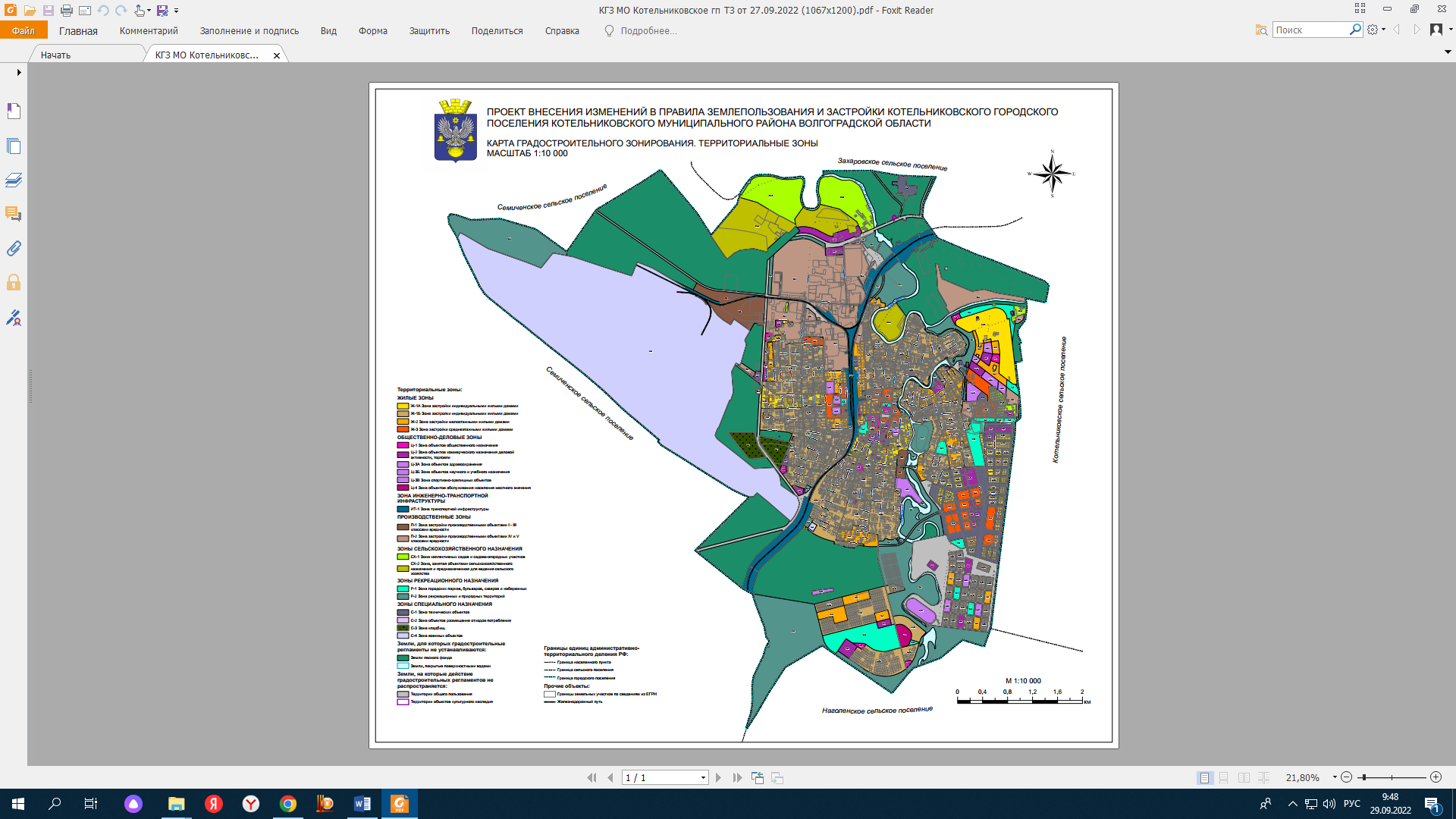 Статья 17. 	Карта градостроительного зонирования Котельниковского городского поселения1. На карте градостроительного зонирования:1) установлены территориальные зоны - статья 23 настоящих Правил,2) отображены зоны с особыми условиями использования территории - отображение информации главы 12;3) могут отображаться основные территории общего пользования (парки, скверы, бульвары) и земли, применительно к которым не устанавливаются градостроительные регламенты - особо охраняемые природные территории, земли лесного фонда, земли водного фонда, другие.В отношении основных территорий общего пользования и земель, применительно к которым не устанавливаются градостроительные регламенты, может определяться назначение, информация о котором содержится в главе 13 настоящих Правил.2. К земельным участкам, иным объектам недвижимости, выделенным на нескольких, перечисленных в части II настоящих Правил картах, применяются все градостроительные регламенты по каждой карте.3. Информация, отраженная на настоящей карте, используется с учетом поэтапной подготовки и принятия фрагментов карт градостроительного зонирования.Глава 9. 	Карты зон с особыми условиями использования территорийКарты зон с особыми условиями использования территорий являются составной графической частью настоящих Правил, на которых отображаются границы зон с особыми условиями использования территорий. Информация, отраженная на настоящих картах, может содержать:- санитарно-защитные зоны предприятий, сооружений и иных объектов;- охранная зона газопровода и систем газоснабжения;- охранная зона объектов электросетевого хозяйства;- охранная зона линий и сооружений связи;- охранная зона обсерваторий и иных научных объектов;- первый пояс зоны санитарной охраны источника водоснабжения;- второй пояс зоны санитарной охраны источника водоснабжения;- третий пояс зоны санитарной охраны источника водоснабжения;- водоохранная зона;- прибрежные защитные полосы;- придорожные полосы.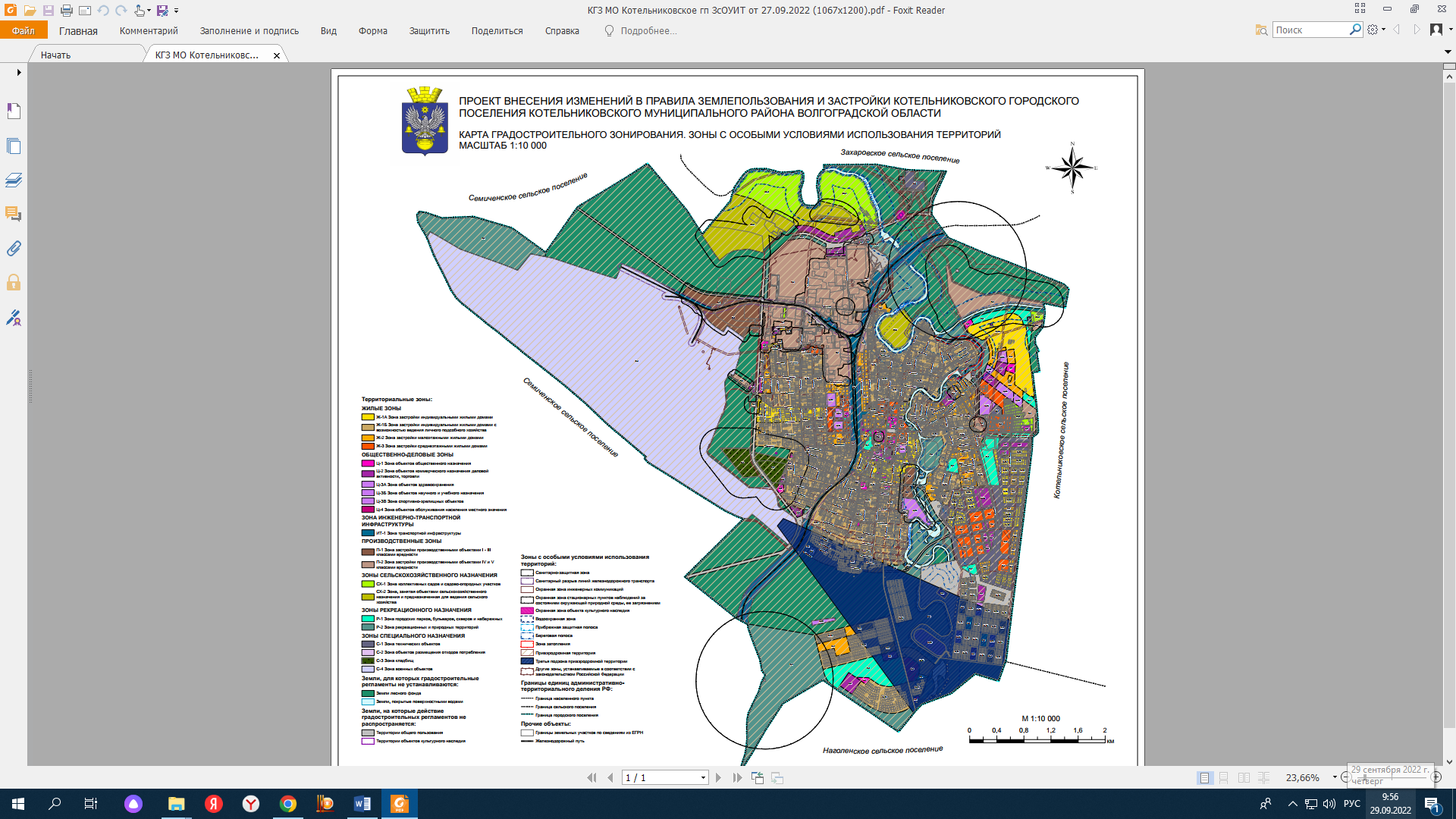 Статья 18. 	Карта зон с особыми условиями использования территории Котельниковского городского поселенияПриложение 2 «Карта зон с особыми условиями использования территории Котельниковского городского поселения, на которой отображены:1. Санитарно-защитные зоны производственных объектов и иных объектов, установленные в соответствии с СанПиН 2.1.3684-21 «Санитарно-эпидемиологические требования к содержанию территорий городских и сельских поселений, к водным объектам, питьевой воде и питьевому водоснабжению, атмосферному воздуху, почвам, жилым помещениям, эксплуатации производственных, общественных помещений, организации и проведению санитарно-противоэпидемических (профилактических) мероприятий», анкетными данными предприятий.2. Санитарные разрывы автомобильных дорог, установленные в соответствии с СП 42.13330.2011 «Градостроительство. Планировка и застройка городских и сельских поселений».3. Охранные зоны линий электропередач, установленные в соответствии с ГОСТ 12.1.051-90 «Электробезопасность. Расстояния безопасности в охранной зоне линий электропередачи напряжением свыше 1000 В».4. Водоохранные зоны, прибрежные защитные и береговые полосы поверхностных водных объектов:- включенные в Государственный реестр водных объектов, который ведется в соответствии с Водным кодексом Российской Федерации;- размеры которых определены статьями 6 и 65 Водного кодекса Российской Федерации.5. Зоны санитарной охраны источников питьевого водоснабжения, установленные в соответствии с СанПиН 2.1.4.1110-02 «Зоны санитарной охраны источников водоснабжения и водопроводов питьевого назначения».Статья 19. 	Карта зон действия ограничений по условиям охраны объектов культурного наследияНа карте зон действия ограничений по условиям охраны объектов культурного наследия могут быть выделены зоны охраны объектов культурного наследия.Границы зон действия ограничений по условиям охраны объектов культурного наследия фиксируются на соответствующих картах, которые по мере их разработки и придания им статуса официально утвержденных документов, включаются в настоящие Правила в порядке внесения в них изменений.ЧАСТЬ III. 	ГРАДОСТРОИТЕЛЬНЫЕ РЕГЛАМЕНТЫГлава 10. 	Общие требования к использованию земельных участков и объектов капитального строительстваСтатья 20. 	Общие требования в части видов разрешенного использования земельных участков и объектов капитального строительства1. В градостроительных регламентах в части видов разрешенного использования земельных участков и объектов капитального строительства указаны:1) основные виды разрешенного использования;2) условно разрешенные виды использования;3) вспомогательные виды разрешенного использования.2. В части основных видов разрешенного использования и условно разрешенных видов использования градостроительными регламентами установлены общие требования к их размещению, относящиеся ко всем установленным территориальным зонам в целом, указанные в настоящем разделе, и частные требования, относящиеся к каждой из установленных территориальных зон в отдельности.3. В части вспомогательных видов разрешенного использования градостроительными регламентами установлены общие требования к их размещению, относящиеся ко всем установленным территориальным зонам в целом, указанные в настоящей статье.4. В числе общих требований к размещению основных видов разрешенного использования и условно разрешенных видов использования градостроительными регламентами установлены следующие:1) при соблюдении действующих нормативов допускается размещение двух и более основных и условно разрешенных видов использования в пределах одного земельного участка, в том числе в пределах одного здания. При этом размещение в пределах участков жилой застройки объектов общественно-делового назначения, рассчитанных на прием посетителей, допускается только в случае, если указанные объекты имеют обособленные от жилой (придомовой) территории входы для посетителей, подъезды и площадки для паркования автомобилей;2) градостроительные регламенты земельных участков, расположенных на землях городских лесов, но находящихся в соответствии с документами градостроительного зонирования в составе иных территориальных зон, вступают в действие после принятия нормативного правового акта, исключающего их статус как лесных участков. До принятия указанного нормативного правового акта порядок использования таких участков определяется Лесным кодексом Российской Федерации;3) объекты коммунального хозяйства, необходимые для инженерного обеспечения нескольких земельных участков (канализационные насосные станции, распределительные подстанции, трансформаторные подстанции, газораспределительные подстанции, котельные тепловой мощностью до 200 Гкал/час; повысительные водопроводные насосные станции, водонапорные башни, водомерные узлы, водозаборные скважины, питьевые колодцы; локальные очистные сооружения, очистные сооружения поверхностного стока), а также объекты гражданской обороны и предотвращения чрезвычайных ситуаций, если для их размещения требуются отдельные земельные участки, относятся к разрешенным видам использования на территории всех зон при отсутствии норм законодательства, запрещающих их применение.5. В пределах одного земельного участка, имеющего вид разрешенного использования «для индивидуального жилищного строительства», разрешается строительство одного индивидуального жилого дома.6. В числе общих требований к размещению вспомогательных видов разрешенного использования градостроительными регламентами установлены следующие требования. Для всех основных и условно разрешенных видов использования вспомогательными видами разрешенного использования являются:1) виды использования, технологически связанные с объектами основных и условно разрешенных видов использования или обеспечивающие их безопасность, в том числе противопожарную, в соответствии с нормативно-техническими документами;2) объекты временного проживания, необходимые для функционирования основных и условно разрешенных видов использования;3) объекты коммунального хозяйства (электро-, водо-, газообеспечения, водоотведения, телефонизации и т.д.), необходимые для инженерного обеспечения объектов основных, условно разрешенных, а также иных вспомогательных видов использования;4) автостоянки и гаражи (в том числе открытого типа, подземные и многоэтажные) для обслуживания жителей и посетителей основных, условно разрешенных, а также иных вспомогательных видов использования;5) благоустроенные, в том числе озелененные, детские площадки, площадки для отдыха, спортивных занятий;6) площадки хозяйственные, в том числе для мусоросборников;7) общественные туалеты.7. минимальные отступы для размещения объектов вспомогательных видов разрешенного использования:1) от окон жилых комнат до любых соседних строений (дом и хозпостройки) - не менее 6 м;2) хозпостройки (баня, гараж, сарай и т.д.) (до границы соседнего участка) - не менее 1 м;3) постройки для содержания скота и птицы (до границы соседнего участка) - не менее 4 м;4) расположение дворовых туалетов (до границы соседнего участка) - не менее 1 м, минимальное расстояние до колодца - не менее 8 м, минимальное расстояние до жилого дома - не менее 8 м;5) расположение компостных ям (до границы соседнего участка) - не менее 1 м, минимальное расстояние до колодца - не менее 8 м, минимальное расстояние до жилого дома - не менее 10 м;6) расположение септика - минимальное расстояние до жилого дома - не менее 8 м;7) расположение голубятни - минимальное расстояние до жилого дома - не менее 50 м;8) ствол высокорослого дерева (до границы соседнего участка) - не менее 4 м;9) ствол низкорослого дерева (до границы соседнего участка) - не менее 2 м;10) кустарника (до границы соседнего участка) - не менее 1 м;11) в иных случая размещение объектов разрешается при условии соблюдения требований технических регламентов и иных требований в соответствии с действующим законодательством:8. Высота ограждений земельных участков:1) вдоль улиц и проездов - глухие, не более 1,8 м;2) между соседними участками - не глухие ограждения (с применением сетки-рабицы, ячеистых сварных металлических сеток, деревянных решетчатых конструкций с площадью просветов не менее 50% от площади забора и т.п.). Установка глухих ограждений возможна только при условии согласия собственников соседних земельных участков.9. Суммарная общая площадь зданий (помещений), занимаемых объектами вспомогательных видов разрешенного использования, расположенных на территории одного земельного участка, не должна превышать 20% общей площади зданий (помещений), расположенных на территории соответствующего земельного участка.10. Суммарная общая площадь территории, занимаемой объектами вспомогательных видов разрешенного использования, расположенными на территории одного земельного участка, не должна превышать 25% общей площади территории соответствующего земельного участка, если превышение не может быть обосновано требованиями настоящих Правил.11. Размещение объектов нежилого назначения во встроенных, пристроенных и встроенно-пристроенных помещениях многоквартирного дома осуществляется в соответствии с видами разрешенного использования, предусмотренными кодами 2.7.1, 3.2, 3.3, 3.4.1, 3.5.1, 3.6, 3.8, 4.1, 4.4, 4.5, 4.6, 4.7 и 5.1 и допускается только в случае, если указанные объекты имеют обособленные вход для посетителей, подъезд и места для стоянки (размещения) индивидуального автотранспорта и при условии соблюдения строительных, экологических, санитарно-гигиенических, противопожарных и иных правил, нормативов.Помещения в квартирах или в индивидуальных жилых домах могут быть оборудованы под индивидуальную трудовую деятельность при условии соблюдения действующих нормативов.Статья 21. 	Общие требования в части предельных размеров земельных участков и предельных параметров разрешенного строительства, реконструкции объектов капитального строительства1. Предельные (минимальные и (или) максимальные) размеры земельных участков и предельные параметры разрешенного строительства, реконструкции объектов капитального строительства включают в себя:1) предельные (минимальные и (или) максимальные) размеры земельных участков, в том числе их площадь;2) минимальные отступы от границ земельных участков в целях определения мест допустимого размещения зданий, строений, сооружений, за пределами которых запрещено строительство зданий, строений, сооружений;3) предельное количество этажей или предельную высоту зданий, строений, сооружений;4) максимальный процент застройки в границах земельного участка, определяемый как отношение суммарной площади земельного участка, которая может быть застроена, ко всей площади земельного участка.2. В части предельных размеров земельных участков и предельных параметров разрешенного строительства, реконструкции объектов капитального строительства градостроительными регламентами установлены общие требования, относящиеся ко всем установленным территориальным зонам в целом, указанные в настоящей статье, и частные требования, относящиеся к каждой из установленных территориальных зон в отдельности.1) предельный размер земельных участков не может быть менее площади, занимаемой существующим или размещаемым в его границах объектом капитального строительства и обеспечивающей соблюдение установленных настоящими Правилами предельных параметров разрешенного строительства, реконструкции объектов капитального строительства, в том числе минимального количества машино-мест для хранения автотранспорта на земельных участках, а также соблюдение строительных, экологических, санитарно-гигиенических, противопожарных и иных правил, нормативов;2) общая площадь отдельно стоящих торгово-развлекательных и многофункциональных комплексов в пределах жилых зон не может превышать 20000 кв. м. При этом предоставление разрешения на отклонение от предельных параметров разрешенного строительства, реконструкции в целях проектирования и строительства указанных объектов не должно превышать 10% от параметров разрешенного строительства, установленных настоящими Правилами для соответствующей территориальной зоны;3) минимальная площадь застройки земельного участка с видом разрешенного использования «для индивидуального жилищного строительства» (код 2.1) - 30 кв. м;4) минимальный процент застройки земельного участка для всех территориальных зон - 10% от площади земельного участка.3. В числе общих требований к предельным параметрам разрешенного строительства, реконструкции объектов капитального строительства градостроительными регламентами установлены следующие:1) выступы за красную линию частей зданий, строений, сооружений - балконов, эркеров, козырьков не допускаются более 2 м и ниже 3,5 м от уровня земли;2) выступы за красную линию частей зданий, строений, сооружений - ступеней и приямков допускаются не более чем на 2 м по согласованию с органом, уполномоченным в сфере градостроительства Котельниковского городского поселения;3) общие требования в части максимальной высоты объектов капитального строительства - высота объектов капитального строительства определяется как расстояние по вертикали от проектной отметки земли до наивысшей точки плоской крыши, парапета, ограждения или до наивысшей точки конька скатной крыши без учета технических устройств (антенн, вентиляционных труб, лифтовых шахт).Статья 22. 	Виды использования земельных участков, установленных в градостроительных регламентах для соответствующих территориальных зонВиды разрешенного использования земельных участков, установленные в градостроительных регламентах для соответствующих территориальных зон, приведены в настоящей главе и определены в соответствии Классификатором видов разрешенного использования земельных участков, утвержденным Приказ Федеральной службы государственной регистрации, кадастра и картографии от 10 ноября 2020 г. № П/0412 «Об утверждении классификатора видов разрешенного использования земельных участков».Глава 11. 	Градостроительные регламенты в части видов и параметров разрешенного использования земельных участковСтатья 23. 	Виды территориальных зон, обозначенных на карте градостроительного зонированияНа карте градостроительного зонирования выделены следующие виды территориальных зон:Статья 24. 	Зона застройки индивидуальными жилыми домами (Ж-1А)1. Зона застройки индивидуальными жилыми домами (Ж-1А) включает в себя участки территории городского поселения, предназначенные для застройки преимущественно индивидуальными жилыми домами.В застройке в пределах указанной зоны предусматривается размещение объектов недвижимости, связанных с удовлетворением потребностей населения указанной территории, не причиняющих вред окружающей среде и санитарному благополучию, не требующих установления санитарной зоны.2. Виды использования земельных участков:Объекты видов разрешенного использования, которые отмечены в пункте 2 настоящей статьи знаком <*>, могут размещаться только на земельных участках, примыкающих к красным линиям улиц и дорог всех типов, являющихся территориями общего пользования, при отсутствии норм законодательства, запрещающих их размещение.Виды разрешенного использования, отмеченные в пункте 2 настоящей статьи знаком <**>, относятся к основным видам разрешенного использования при условии, что общая площадь объектов капитального строительства на соответствующих земельных участках не превышает 160 кв. м. В случае, если общая площадь объектов капитального строительства на соответствующих земельных участках превышает 160 кв. м, то виды разрешенного использования относятся к условно разрешенным видам использования.3. Вспомогательные виды разрешенного использования земельных участков и объектов капитального строительства определяются в соответствии с пунктом 6 статьи 20 настоящих Правил.4. Предельные (минимальные и (или) максимальные) размеры земельных участков и предельные параметры разрешенного строительства, реконструкции объектов капитального строительства:1) минимальная и максимальная площадь земельного участка:- для индивидуального жилищного строительства - от 300 кв.м до 1500 кв.м;- для блокированная жилая застройка - от 300 кв.м до 1200 кв.м;- для хранение автотранспорта - от 24 кв.м. до 30 кв.м.- минимальная и максимальная площадь других земельных участков с видами разрешенного использования, указанными в пункте 2 настоящей статьи - не подлежит установлению;2) предельные (минимальные и (или) максимальные) размеры земельных участков:- для индивидуального жилищного строительства - минимальная ширина земельного участка вдоль фронта улицы - 10 м;- для блокированная жилая застройка - минимальная ширина земельного участка вдоль фронта улицы - 8 м;- предельные (минимальные и (или) максимальные) размеры других земельных участков с видами разрешенного использования, указанными в пункте 2 настоящей статьи - не подлежит установлению;3) минимальные отступы от границ земельных участков в целях определения мест допустимого размещения зданий, строений, сооружений, за пределами которых запрещено строительство зданий, строений, сооружений, - 3 м, в случаях совмещения границ земельных участков с красными линиями, а также при блокированной застройке на сопряженных земельных участках - 0 м, для земельных участков, соответствующих виду разрешенного использования «предоставление коммунальных услуг», - 0 м, для земельных участков, соответствующих виду разрешенного использования «хранение автотранспорта» - 0 м;4) предельное количество этажей надземной части зданий, строений, сооружений:- для индивидуального жилищного строительства - 3 этажа;- для блокированная жилая застройка - 3 этажа;- предельное количество этажей зданий, строений, сооружений для других земельных участков с видами разрешенного использования, указанными в пункте 2 настоящей статьи - не подлежит установлению;5) предельная высота зданий, строений, сооружений:- для дошкольное, начальное и среднее общее образование - 25 м;- предельная высота зданий, строений, сооружений для других земельных участков с видами разрешенного использования, указанными в пункте 2 настоящей статьи - 12 м;6) максимальный процент застройки в границах земельного участка, определяемый как отношение суммарной площади земельного участка, которая может быть застроена, ко всей площади земельного участка, - 75%, для земельных участков, соответствующих виду разрешенного использования «хранение автотранспорта» - 100%.5. Ограничения использования земельных участков и объектов капитального строительства, устанавливаемые в соответствии с законодательством Российской Федерации.Статья 25. 	Зона застройки индивидуальными жилыми домами с возможностью ведения личного подсобного хозяйства (Ж-1Б)1. Зона застройки индивидуальными жилыми домами с возможностью ведения личного подсобного хозяйства (Ж-1Б) включает в себя участки территории городского поселения, предназначенные для застройки преимущественно индивидуальными жилыми домами.В застройке в пределах указанной зоны предусматривается размещение объектов недвижимости, связанных с удовлетворением потребностей населения указанной территории, не причиняющих вред окружающей среде и санитарному благополучию, не требующих установления санитарной зоны.2. Виды использования земельных участков:Объекты видов разрешенного использования, которые отмечены в пункте 2 настоящей статьи знаком <*>, могут размещаться только на земельных участках, примыкающих к красным линиям улиц и дорог всех типов, являющихся территориями общего пользования, при отсутствии норм законодательства, запрещающих их размещение.Виды разрешенного использования, отмеченные в пункте 2 настоящей статьи знаком <**>, относятся к основным видам разрешенного использования при условии, что общая площадь объектов капитального строительства на соответствующих земельных участках не превышает 160 кв. м. В случае, если общая площадь объектов капитального строительства на соответствующих земельных участках превышает 160 кв. м, то виды разрешенного использования относятся к условно разрешенным видам использования.3. Вспомогательные виды разрешенного использования земельных участков и объектов капитального строительства определяются в соответствии с пунктом 6 статьи 20 настоящих Правил.4. Предельные (минимальные и (или) максимальные) размеры земельных участков и предельные параметры разрешенного строительства, реконструкции объектов капитального строительства:1) минимальная и максимальная площадь земельного участка:- для индивидуального жилищного строительства - от 300 кв.м до 1500 кв.м;- для ведения личного подсобного хозяйства (приусадебный земельный участок) - от 300 кв.м до 1500 кв.м;- для блокированная жилая застройка - от 300 кв.м до 1200 кв.м;- для хранение автотранспорта - от 24 кв.м. до 30 кв.м.- минимальная и максимальная площадь других земельных участков с видами разрешенного использования, указанными в пункте 2 настоящей статьи - не подлежит установлению;2) предельные (минимальные и (или) максимальные) размеры земельных участков:- для индивидуального жилищного строительства - минимальная ширина земельного участка вдоль фронта улицы - 10 м;- ведения личного подсобного хозяйства (приусадебный земельный участок) - минимальная ширина земельного участка вдоль фронта улицы - 10 м;- для блокированная жилая застройка - минимальная ширина земельного участка вдоль фронта улицы - 10 м;- предельные (минимальные и (или) максимальные) размеры других земельных участков с видами разрешенного использования, указанными в пункте 2 настоящей статьи - не подлежит установлению;3) минимальные отступы от границ земельных участков в целях определения мест допустимого размещения зданий, строений, сооружений, за пределами которых запрещено строительство зданий, строений, сооружений, - 3 м, в случаях совмещения границ земельных участков с красными линиями, а также при блокированной застройке на сопряженных земельных участках - 0 м, для земельных участков, соответствующих виду разрешенного использования «предоставление коммунальных услуг», - 0 м, для земельных участков, соответствующих виду разрешенного использования «хранение автотранспорта» - 0 м;4) предельное количество этажей надземной части зданий, строений, сооружений:- для индивидуального жилищного строительства - 3 этажа;- для блокированная жилая застройка - 3 этажа;- предельное количество этажей зданий, строений, сооружений для других земельных участков с видами разрешенного использования, указанными в пункте 2 настоящей статьи - не подлежит установлению;5) предельная высота зданий, строений, сооружений:- для дошкольное, начальное и среднее общее образование - 25 м;- предельная высота зданий, строений, сооружений для других земельных участков с видами разрешенного использования, указанными в пункте 2 настоящей статьи - 12 м;6) максимальный процент застройки в границах земельного участка, определяемый как отношение суммарной площади земельного участка, которая может быть застроена, ко всей площади земельного участка, - 75%, для земельных участков, соответствующих виду разрешенного использования «хранение автотранспорта» - 100%.5. Ограничения использования земельных участков и объектов капитального строительства, устанавливаемые в соответствии с законодательством Российской Федерации.Статья 26. 	Зона застройки малоэтажными жилыми домами (Ж-2)1. Зона застройки малоэтажными жилыми домами (Ж-2) включает в себя участки территории городского поселения, предназначенные для застройки преимущественно многоквартирными жилыми домами (до 4 этажей - включительно).В застройке в пределах указанной зоны предусматривается размещение объектов недвижимости, связанных с удовлетворением потребностей населения указанной территории, не причиняющих вред окружающей среде и санитарному благополучию, не требующих установления санитарной зоны.2. Виды использования земельных участков:Объекты видов разрешенного использования, которые отмечены в пункте 2 настоящей статьи знаком <*>, могут размещаться только на земельных участках, примыкающих к красным линиям улиц и дорог всех типов, являющихся территориями общего пользования, при отсутствии норм законодательства, запрещающих их размещение.Виды разрешенного использования, отмеченные в пункте 2 настоящей статьи знаком <**>, относятся к основным видам разрешенного использования при условии, что общая площадь объектов капитального строительства на соответствующих земельных участках не превышает 250 кв. м. В случае, если общая площадь объектов капитального строительства на соответствующих земельных участках превышает 250 кв. м, то виды разрешенного использования относятся к условно разрешенным видам использования.3. Вспомогательные виды разрешенного использования земельных участков и объектов капитального строительства определяются в соответствии с пунктом 6 статьи 20 настоящих Правил.4. Предельные (минимальные и (или) максимальные) размеры земельных участков и предельные параметры разрешенного строительства, реконструкции объектов капитального строительства:1) минимальная и максимальная площадь земельного участка- для индивидуального жилищного строительства - от 300 кв.м до 1500 кв.м;- для малоэтажная многоквартирная жилая застройка - от 1200 кв. м до 5500 кв. м;- для блокированная жилая застройка - от 400 кв.м до 800 кв.м;- для хранение автотранспорта - от 24 кв.м. до 30 кв.м.- минимальная и максимальная площадь других земельных участков с видами разрешенного использования, указанными в пункте 2 настоящей статьи - не подлежит установлению;2) предельные (минимальные и (или) максимальные) размеры земельных участков:- для индивидуального жилищного строительства - минимальная ширина земельного участка вдоль фронта улицы - 15 м;- для малоэтажная многоквартирная жилая застройка - минимальная ширина земельного участка вдоль фронта улицы - 30 м;- для блокированная жилая застройка - минимальная ширина земельного участка вдоль фронта улицы - 20 м;- предельные (минимальные и (или) максимальные) размеры других земельных участков с видами разрешенного использования, указанными в пункте 2 настоящей статьи - не подлежит установлению;3) минимальные отступы от границ земельных участков в целях определения мест допустимого размещения зданий, строений, сооружений, за пределами которых запрещено строительство зданий, строений, сооружений, - 3 м, в случаях совмещения границ земельных участков с красными линиями, а также при блокированной застройке на сопряженных земельных участках - 0 м, для земельных участков, соответствующих виду разрешенного использования «предоставление коммунальных услуг», - 0 м, для земельных участков, соответствующих виду разрешенного использования «хранение автотранспорта» - 0 м;4) предельное количество этажей надземной части зданий, строений, сооружений:- для индивидуального жилищного строительства - 3 этажа;- для малоэтажная многоквартирная жилая застройка - 3 этажа;- для блокированная жилая застройка - 3 этажа;- предельное количество этажей зданий, строений, сооружений для других земельных участков с видами разрешенного использования, указанными в пункте 2 настоящей статьи - не подлежит установлению;5) предельная высота зданий, строений, сооружений:- для дошкольное, начальное и среднее общее образование - 25 м;- предельная высота зданий, строений, сооружений для других земельных участков с видами разрешенного использования, указанными в пункте 2 настоящей статьи - 12 м;6) максимальный процент застройки в границах земельного участка, определяемый как отношение суммарной площади земельного участка, которая может быть застроена, ко всей площади земельного участка, - 75%, для земельных участков, соответствующих виду разрешенного использования «хранение автотранспорта» - 100%.5. Ограничения использования земельных участков и объектов капитального строительства, устанавливаемые в соответствии с законодательством Российской Федерации.Статья 27. 	Зона застройки среднеэтажными жилыми домами (Ж-3)1. Зона застройки среднеэтажными жилыми домами (Ж-3) включает в себя участки территории городского поселения, предназначенные для застройки среднеэтажными (5-8 этажей) жилыми домами.В застройке в пределах указанной зоны предусматривается размещение объектов недвижимости, связанных с удовлетворением потребностей населения указанной территории, не причиняющих вред окружающей среде и санитарному благополучию, не требующих установления санитарной зоны.2. Виды использования земельных участков:Объекты видов разрешенного использования, которые отмечены в пункте 2 настоящей статьи знаком <*>, могут размещаться только на земельных участках, примыкающих к красным линиям улиц и дорог всех типов, являющихся территориями общего пользования, при отсутствии норм законодательства, запрещающих их размещение.Виды разрешенного использования, отмеченные в пункте 2 настоящей статьи знаком <**>, относятся к основным видам разрешенного использования при условии, что общая площадь объектов капитального строительства на соответствующих земельных участках не превышает 2000 кв. м. В случае, если общая площадь объектов капитального строительства на соответствующих земельных участках превышает 2000 кв. м, то виды разрешенного использования относятся к условно разрешенным видам использования.3. Вспомогательные виды разрешенного использования земельных участков и объектов капитального строительства определяются в соответствии с пунктом 6 статьи 20 настоящих Правил.4. Предельные (минимальные и (или) максимальные) размеры земельных участков и предельные параметры разрешенного строительства, реконструкции объектов капитального строительства:1) минимальная и максимальная площадь земельного участка- для индивидуального жилищного строительства - от 300 кв.м до 1500 кв.м;- для блокированная жилая застройка - от 600 кв.м до 1200 кв.м;- для среднеэтажная жилая застройка - от 1200 кв.м до 21000 кв.м;- для хранение автотранспорта - от 24 кв.м. до 30 кв.м.- минимальная и максимальная площадь других земельных участков с видами разрешенного использования, указанными в пункте 2 настоящей статьи - не подлежит установлению;2) предельные (минимальные и (или) максимальные) размеры земельных участков:- для индивидуального жилищного строительства - минимальная ширина земельного участка вдоль фронта улицы - 10 м;- для блокированная жилая застройка - минимальная ширина земельного участка вдоль фронта улицы - 8 м;- для среднеэтажная жилая застройка - минимальная ширина земельного участка вдоль фронта улицы - 35 м;- предельные (минимальные и (или) максимальные) размеры других земельных участков с видами разрешенного использования, указанными в пункте 2 настоящей статьи - не подлежит установлению;3) минимальные отступы от границ земельных участков в целях определения мест допустимого размещения зданий, строений, сооружений, за пределами которых запрещено строительство зданий, строений, сооружений, - 3 м, в случаях совмещения границ земельных участков с красными линиями, а также при блокированной застройке на сопряженных земельных участках - 0 м, для земельных участков, соответствующих виду разрешенного использования «предоставление коммунальных услуг», - 0 м, для земельных участков, соответствующих виду разрешенного использования «хранение автотранспорта» - 0 м;4) предельное количество этажей надземной части зданий, строений, сооружений:- для индивидуального жилищного строительства - 3 этажа;- для блокированная жилая застройка - 3 этажа;- для среднеэтажная жилая застройка - 5 этажей;- предельное количество этажей зданий, строений, сооружений для других земельных участков с видами разрешенного использования, указанными в пункте 2 настоящей статьи - не подлежит установлению;5) предельная высота зданий, строений, сооружений:- для среднеэтажная жилая застройка - 20 м;- для дошкольное, начальное и среднее общее образование - 25 м;- предельная высота зданий, строений, сооружений для других земельных участков с видами разрешенного использования, указанными в пункте 2 настоящей статьи - 12 м;6) максимальный процент застройки в границах земельного участка, определяемый как отношение суммарной площади земельного участка, которая может быть застроена, ко всей площади земельного участка, - 75%, для земельных участков, соответствующих виду разрешенного использования «хранение автотранспорта» - 100%.5. Ограничения использования земельных участков и объектов капитального строительства, устанавливаемые в соответствии с законодательством Российской Федерации.Статья 28. 	Зона объектов общественного назначения (Ц-1)1. Зона объектов общественного назначения (Ц-1) включает в себя участки территории городского поселения, предназначенные для размещения объектов делового, общественного и коммерческого назначения, с формированием на их основе общественно-делового центра города и сочетающейся с ней жилой застройки среднеэтажными многоквартирными жилыми домами.В застройке в пределах указанной зоны предусматривается размещение объектов капитального строительства в целях обеспечения удовлетворения бытовых, социальных и духовных потребностей человека.2. Виды использования земельных участков:3. Вспомогательные виды разрешенного использования земельных участков и объектов капитального строительства определяются в соответствии с пунктом 6 статьи 20 настоящих Правил.4. Предельные (минимальные и (или) максимальные) размеры земельных участков и предельные параметры разрешенного строительства, реконструкции объектов капитального строительства:1) минимальная и максимальная площадь земельных участков не подлежит установлению;2) предельные (минимальные и (или) максимальные) размеры земельных участков не подлежат установлению;3) минимальные отступы от границ земельных участков в целях определения мест допустимого размещения зданий, строений, сооружений, за пределами которых запрещено строительство зданий, строений, сооружений, - 3 м, в случаях совмещения границ земельных участков с красными линиями, а также при блокированной застройке на сопряженных земельных участках - 0 м, для земельных участков, соответствующих виду разрешенного использования «предоставление коммунальных услуг», - 0 м;4) предельное количество этажей надземной части зданий, строений, сооружений:- для среднеэтажная жилая застройка - 5 этажей;- для общественное управление - 5 этажей;- для гостиничное обслуживание - 5 этажей;- предельное количество этажей зданий, строений, сооружений для других земельных участков с видами разрешенного использования, указанными в пункте 2 настоящей статьи - не подлежит установлению;5) предельная высота зданий, строений, сооружений - 20 м;6) максимальный процент застройки в границах земельного участка, определяемый как отношение суммарной площади земельного участка, которая может быть застроена, ко всей площади земельного участка - 80%.5. Ограничения использования земельных участков и объектов капитального строительства, устанавливаемые в соответствии с законодательством Российской Федерации.Статья 29. 	Зона объектов коммерческого назначения деловой активности, торговли (Ц-2)1. Зона объектов коммерческого назначения деловой активности, торговли (Ц-2) включает в себя участки территории городского поселения, предназначенные для размещения объектов делового, общественного и коммерческого назначения, с формированием на их основе общественно-делового центра города.В застройке в пределах указанной зоны предусматривается размещение объектов капитального строительства в целях обеспечения удовлетворения бытовых, социальных и духовных потребностей человека.2. Виды использования земельных участков:Виды разрешенного использования, отмеченные в пункте 2 настоящей статьи знаком <*>, относятся к основным видам разрешенного использования при условии, что предельное количество этажей надземной части зданий, строений, сооружений (не считая мансардных этажей) не превышает 4 этажей. В случае, если предельное количество этажей надземной части зданий, строений, сооружений (не считая мансардных этажей) превышает 4 этажа, то виды разрешенного использования относятся к условно разрешенным видам использования.3. Вспомогательные виды разрешенного использования земельных участков и объектов капитального строительства определяются в соответствии с пунктом 6 статьи 20 настоящих Правил.4. Предельные (минимальные и (или) максимальные) размеры земельных участков и предельные параметры разрешенного строительства, реконструкции объектов капитального строительства:1) минимальная и максимальная площадь земельных участков не подлежит установлению;2) предельные (минимальные и (или) максимальные) размеры земельных участков не подлежат установлению;3) минимальные отступы от границ земельных участков в целях определения мест допустимого размещения зданий, строений, сооружений, за пределами которых запрещено строительство зданий, строений, сооружений, - 3 м, в случаях совмещения границ земельных участков с красными линиями, а также при блокированной застройке на сопряженных земельных участках - 0 м, для земельных участков, соответствующих виду разрешенного использования «предоставление коммунальных услуг», - 0 м;4) предельное количество этажей надземной части зданий, строений, сооружений:- для среднеэтажная жилая застройка - 5 этажей;- для общественное управление - 5 этажей;- для гостиничное обслуживание - 5 этажей;- предельное количество этажей зданий, строений, сооружений для других земельных участков с видами разрешенного использования, указанными в пункте 2 настоящей статьи - не подлежит установлению;5) предельная высота зданий, строений, сооружений - 25 м;6) максимальный процент застройки в границах земельного участка, определяемый как отношение суммарной площади земельного участка, которая может быть застроена, ко всей площади земельного участка - 80%.5. Ограничения использования земельных участков и объектов капитального строительства, устанавливаемые в соответствии с законодательством Российской Федерации.Статья 30. 	Зона объектов здравоохранения (Ц-3А)1. Зона объектов здравоохранения (Ц-3А) включает в себя участки территории городского поселения, предназначенные для размещения объектов обеспечения медицинского обслуживания населения.В застройке в пределах указанной зоны предусматривается размещение объектов недвижимости, связанных с удовлетворением потребностей посетителей указанной территории, не причиняющих вред окружающей среде и санитарному благополучию, не требующих установления санитарной зоны.2. Виды использования земельных участков:3. Вспомогательные виды разрешенного использования земельных участков и объектов капитального строительства определяются в соответствии с пунктом 6 статьи 20 настоящих Правил.4. Предельные (минимальные и (или) максимальные) размеры земельных участков и предельные параметры разрешенного строительства, реконструкции объектов капитального строительства:1) минимальная и максимальная площадь земельных участков не подлежит установлению;2) предельные (минимальные и (или) максимальные) размеры земельных участков не подлежат установлению;3) минимальные отступы от границ земельных участков в целях определения мест допустимого размещения зданий, строений, сооружений, за пределами которых запрещено строительство зданий, строений, сооружений, - 3 м, в случаях совмещения границ земельных участков с красными линиями, а также при блокированной застройке на сопряженных земельных участках - 0 м, для земельных участков, соответствующих виду разрешенного использования «предоставление коммунальных услуг», - 0 м;4) предельное количество этажей надземной части зданий, строений, сооружений - не подлежит установлению;5) предельная высота зданий, строений, сооружений - 20 м;6) максимальный процент застройки в границах земельного участка, определяемый как отношение суммарной площади земельного участка, которая может быть застроена, ко всей площади земельного участка - 70%.5. Ограничения использования земельных участков и объектов капитального строительства, устанавливаемые в соответствии с законодательством Российской Федерации.Статья 31. 	Зона объектов научного и учебного назначения (Ц-3Б)1. Зона объектов научного и учебного назначения (Ц-3Б) включает в себя участки территории городского поселения, предназначенные для размещения объектов научного и учебного назначения.В застройке в пределах указанной зоны предусматривается размещение объектов недвижимости, связанных с удовлетворением потребностей посетителей указанной территории, не причиняющих вред окружающей среде и санитарному благополучию, не требующих установления санитарной зоны.2. Виды использования земельных участков:3. Вспомогательные виды разрешенного использования земельных участков и объектов капитального строительства определяются в соответствии с пунктом 6 статьи 20 настоящих Правил.4. Предельные (минимальные и (или) максимальные) размеры земельных участков и предельные параметры разрешенного строительства, реконструкции объектов капитального строительства:1) минимальная и максимальная площадь земельных участков не подлежит установлению;2) предельные (минимальные и (или) максимальные) размеры земельных участков не подлежат установлению;3) минимальные отступы от границ земельных участков в целях определения мест допустимого размещения зданий, строений, сооружений, за пределами которых запрещено строительство зданий, строений, сооружений, - 3 м, в случаях совмещения границ земельных участков с красными линиями, а также при блокированной застройке на сопряженных земельных участках - 0 м, для земельных участков, соответствующих виду разрешенного использования «предоставление коммунальных услуг», - 0 м;4) предельное количество этажей надземной части зданий, строений, сооружений - не подлежит установлению;5) предельная высота зданий, строений, сооружений - 10 м;6) максимальный процент застройки в границах земельного участка, определяемый как отношение суммарной площади земельного участка, которая может быть застроена, ко всей площади земельного участка - 70%.5. Ограничения использования земельных участков и объектов капитального строительства, устанавливаемые в соответствии с законодательством Российской Федерации.Статья 32. 	Зона спортивно-зрелищных объектов (Ц-3В)1. Зона спортивно-зрелищных объектов (Ц-3В) включает в себя участки территории городского поселения, предназначенные для размещения спортивно-зрелищных объектов.В застройке в пределах указанной зоны предусматривается размещение объектов недвижимости, связанных с удовлетворением потребностей посетителей указанной территории, не причиняющих вред окружающей среде и санитарному благополучию, не требующих установления санитарной зоны.2. Виды использования земельных участков:3. Вспомогательные виды разрешенного использования земельных участков и объектов капитального строительства определяются в соответствии с пунктом 6 статьи 20 настоящих Правил.4. Предельные (минимальные и (или) максимальные) размеры земельных участков и предельные параметры разрешенного строительства, реконструкции объектов капитального строительства:1) минимальная и максимальная площадь земельных участков не подлежит установлению;2) предельные (минимальные и (или) максимальные) размеры земельных участков не подлежат установлению;3) минимальные отступы от границ земельных участков в целях определения мест допустимого размещения зданий, строений, сооружений, за пределами которых запрещено строительство зданий, строений, сооружений, - 3 м, в случаях совмещения границ земельных участков с красными линиями, а также при блокированной застройке на сопряженных земельных участках - 0 м, для земельных участков, соответствующих виду разрешенного использования «предоставление коммунальных услуг», - 0 м;4) предельное количество этажей надземной части зданий, строений, сооружений - не подлежит установлению;5) предельная высота зданий, строений, сооружений - не подлежит установлению;6) максимальный процент застройки в границах земельного участка, определяемый как отношение суммарной площади земельного участка, которая может быть застроена, ко всей площади земельного участка - 70%.5. Ограничения использования земельных участков и объектов капитального строительства, устанавливаемые в соответствии с законодательством Российской Федерации.Статья 33. 	Зона объектов обслуживания населения местного значения (Ц-4)1. Зона объектов обслуживания населения местного значения (Ц-4) включает в себя участки территории городского поселения, предназначенные для размещения объектов обеспечения удовлетворения бытовых, социальных и духовных потребностей человека.2. Виды использования земельных участков:3. Вспомогательные виды разрешенного использования земельных участков и объектов капитального строительства определяются в соответствии с пунктом 6 статьи 20 настоящих Правил.4. Предельные (минимальные и (или) максимальные) размеры земельных участков и предельные параметры разрешенного строительства, реконструкции объектов капитального строительства:1) минимальная и максимальная площадь земельных участков не подлежит установлению;2) предельные (минимальные и (или) максимальные) размеры земельных участков не подлежат установлению;3) минимальные отступы от границ земельных участков в целях определения мест допустимого размещения зданий, строений, сооружений, за пределами которых запрещено строительство зданий, строений, сооружений, - 3 м, в случаях совмещения границ земельных участков с красными линиями, а также при блокированной застройке на сопряженных земельных участках - 0 м, для земельных участков, соответствующих виду разрешенного использования «предоставление коммунальных услуг», - 0 м;4) предельное количество этажей надземной части зданий, строений, сооружений - не подлежит установлению;5) предельная высота зданий, строений, сооружений - 10 м;6) максимальный процент застройки в границах земельного участка, определяемый как отношение суммарной площади земельного участка, которая может быть застроена, ко всей площади земельного участка - 70%.5. Ограничения использования земельных участков и объектов капитального строительства, устанавливаемые в соответствии с законодательством Российской Федерации.Статья 34. 	Зона транспортной инфраструктуры (ИТ-1)1. Зона транспортной инфраструктуры (ИТ-1) включает в себя участки территорий городского поселения, предназначенные для формирования и развития комплексов объектов автомобильного транспорта.2. Виды использования земельных участков:3. Вспомогательные виды разрешенного использования земельных участков и объектов капитального строительства определяются в соответствии с пунктом 6 статьи 20 настоящих Правил.4. Предельные (минимальные и (или) максимальные) размеры земельных участков и предельные параметры разрешенного строительства, реконструкции объектов капитального строительства:1) минимальная и максимальная площадь земельных участков не подлежит установлению;2) предельные (минимальные и (или) максимальные) размеры земельных участков не подлежат установлению;3) минимальные отступы от границ земельных участков в целях определения мест допустимого размещения зданий, строений, сооружений, за пределами которых запрещено строительство зданий, строений, сооружений, - 3 м, в случаях совмещения границ земельных участков с красными линиями, а также при блокированной застройке на сопряженных земельных участках - 0 м, для земельных участков, соответствующих виду разрешенного использования «предоставление коммунальных услуг», - 0 м;4) предельное количество этажей надземной части зданий, строений, сооружений - не подлежит установлению;5) предельная высота зданий, строений, сооружений - не подлежит установлению;6) максимальный процент застройки в границах земельного участка, определяемый как отношение суммарной площади земельного участка, которая может быть застроена, ко всей площади земельного участка - не подлежит установлению.5. Ограничения использования земельных участков и объектов капитального строительства, устанавливаемые в соответствии с законодательством Российской Федерации.Статья 35. 	Зона застройки производственными объектами I - III классами вредности (П-1)1. Зона застройки производственными объектами I - III классами вредности (П-1) включает в себя участки территории городского поселения, предназначенные для формирования и развития комплексов промышленных, коммунальных и складских объектов I - III классов опасности.В зоне предусматривается также размещение необходимых объектов инженерной и транспортной инфраструктур.2. Виды использования земельных участков:3. Вспомогательные виды разрешенного использования земельных участков и объектов капитального строительства определяются в соответствии с пунктом 6 статьи 20 настоящих Правил.4. Предельные (минимальные и (или) максимальные) размеры земельных участков и предельные параметры разрешенного строительства, реконструкции объектов капитального строительства:1) минимальная и максимальная площадь земельных участков не подлежит установлению;2) предельные (минимальные и (или) максимальные) размеры земельных участков не подлежат установлению;3) минимальные отступы от границ земельных участков в целях определения мест допустимого размещения зданий, строений, сооружений, за пределами которых запрещено строительство зданий, строений, сооружений, - 3 м, в случаях совмещения границ земельных участков с красными линиями, а также при блокированной застройке на сопряженных земельных участках - 0 м, для земельных участков, соответствующих виду разрешенного использования «предоставление коммунальных услуг», - 0 м;4) предельное количество этажей надземной части зданий, строений, сооружений - не подлежит установлению;5) предельная высота зданий, строений, сооружений - не подлежит установлению;6) максимальный процент застройки в границах земельного участка, определяемый как отношение суммарной площади земельного участка, которая может быть застроена, ко всей площади земельного участка - 60 %.5. Ограничения использования земельных участков и объектов капитального строительства, устанавливаемые в соответствии с законодательством Российской Федерации. Максимальный класс опасности (в соответствии с санитарно-эпидемиологическими правилами) объектов капитального строительства, размещаемых на земельных участках – I.Статья 36. 	Зона застройки производственными объектами IV и V классами вредности (П-2)1. Зона застройки производственными объектами IV и V классами вредности (П-2) включает в себя участки территории городского поселения, предназначенные для формирования и развития комплексов промышленных, коммунальных и складских объектов IV и V классов опасности.В зоне предусматривается также размещение необходимых объектов инженерной и транспортной инфраструктур.2. Виды использования земельных участков:3. Вспомогательные виды разрешенного использования земельных участков и объектов капитального строительства определяются в соответствии с пунктом 6 статьи 20 настоящих Правил.4. Предельные (минимальные и (или) максимальные) размеры земельных участков и предельные параметры разрешенного строительства, реконструкции объектов капитального строительства:1) минимальная и максимальная площадь земельных участков не подлежит установлению;2) предельные (минимальные и (или) максимальные) размеры земельных участков не подлежат установлению;3) минимальные отступы от границ земельных участков в целях определения мест допустимого размещения зданий, строений, сооружений, за пределами которых запрещено строительство зданий, строений, сооружений, - 3 м, в случаях совмещения границ земельных участков с красными линиями, а также при блокированной застройке на сопряженных земельных участках - 0 м, для земельных участков, соответствующих виду разрешенного использования «предоставление коммунальных услуг», - 0 м;4) предельное количество этажей надземной части зданий, строений, сооружений - не подлежит установлению;5) предельная высота зданий, строений, сооружений - 12 м;6) максимальный процент застройки в границах земельного участка, определяемый как отношение суммарной площади земельного участка, которая может быть застроена, ко всей площади земельного участка - 60 %.5. Ограничения использования земельных участков и объектов капитального строительства, устанавливаемые в соответствии с законодательством Российской Федерации. Максимальный класс опасности (в соответствии с санитарно-эпидемиологическими правилами) объектов капитального строительства, размещаемых на земельных участках – IV.Статья 37. 	Зона коллективных садов и садово-огородных участков (СХ-1)1. Зона коллективных садов и садово-огородных участков (СХ-1) включает в себя участки территории городского поселения, предназначенные для размещения сезонного жилья, с формированием на их основе жилых зон рекреационного типа для комфортного сезонного проживания, формирование условий для возможности круглогодичного проживания.В застройке в пределах указанной зоны предусматривается размещение объектов недвижимости, связанных с удовлетворением потребностей населения указанной территории, не причиняющих вред окружающей среде и санитарному благополучию, не требующих установления санитарной зоны.2. Виды использования земельных участков:Объекты видов разрешенного использования, которые отмечены в пункте 2 настоящего раздела знаком <*>, могут размещаться только на земельных участках, примыкающих к красным линиям улиц и дорог всех типов, являющихся земельными участками общего назначения при отсутствии норм законодательства, запрещающих их размещение.3. Вспомогательные виды разрешенного использования земельных участков и объектов капитального строительства определяются в соответствии с пунктом 6 статьи 20 настоящих Правил.4. Предельные (минимальные и (или) максимальные) размеры земельных участков и предельные параметры разрешенного строительства, реконструкции объектов капитального строительства:1) минимальная и максимальная площадь земельных участков:- для ведения огородничества - от 500 кв.м до 1500 кв.м;- для ведения садоводства - от 500 кв.м до 1500 кв.м;- минимальная и максимальная площадь других земельных участков с видами разрешенного использования, указанными в пункте 2 настоящей статьи - не подлежит установлению;2) предельные (минимальные и (или) максимальные) размеры земельных участков:- для ведения огородничества - минимальная ширина земельного участка вдоль фронта улицы - 10 м.- для ведения садоводства - минимальная ширина земельного участка вдоль фронта улицы - 10 м.- предельные (минимальные и (или) максимальные) размеры других земельных участков с видами разрешенного использования, указанными в пункте 2 настоящей статьи, не подлежит установлению;3) минимальные отступы от границ земельных участков в целях определения мест допустимого размещения зданий, строений, сооружений, за пределами которых запрещено строительство зданий, строений, сооружений, - 3 м, в случаях совмещения границ земельных участков с красными линиями, а также при блокированной застройке на сопряженных земельных участках - 0 м, для земельных участков, соответствующих виду разрешенного использования «предоставление коммунальных услуг» - 0 м;4) предельное количество этажей надземной части зданий, строений, сооружений - 3 этажа;5) предельная высота зданий, строений, сооружений - 9 м;6) максимальный процент застройки в границах земельного участка, определяемый как отношение суммарной площади земельного участка, которая может быть застроена, ко всей площади земельного участка - 60%.5. Ограничения использования земельных участков и объектов капитального строительства, устанавливаемые в соответствии с законодательством Российской Федерации. Уставом садоводческого, огороднического товарищества могут быть приняты дополнительные по отношению к установленным настоящим разделом ограничения в части предельных параметров разрешенного строительства, реконструкции объектов капитального строительства.Статья 38. 	Зона, занятая объектами сельскохозяйственного назначения и предназначенная для ведения сельского хозяйства (СХ-2)1. Зона, занятая объектами сельскохозяйственного назначения и предназначенная для ведения сельского хозяйства (СХ-2) включает в себя участки территории городского поселения, предназначенные для размещения производственных объектов сельскохозяйственного назначения, предназначенные для ведения сельского хозяйства.2. Виды использования земельных участков:3. Вспомогательные виды разрешенного использования земельных участков и объектов капитального строительства определяются в соответствии с пунктом 6 статьи 20 настоящих Правил.4. Предельные (минимальные и (или) максимальные) размеры земельных участков и предельные параметры разрешенного строительства, реконструкции объектов капитального строительства:1) минимальная и максимальная площадь земельных участков не подлежит установлению;2) предельные (минимальные и (или) максимальные) размеры земельных участков не подлежат установлению;3) минимальные отступы от границ земельных участков в целях определения мест допустимого размещения зданий, строений, сооружений, за пределами которых запрещено строительство зданий, строений, сооружений, - 3 м;4) предельное количество этажей надземной части зданий, строений, сооружений - не подлежит установлению;5) предельная высота зданий, строений, сооружений - 6 м;6) максимальный процент застройки в границах земельного участка, определяемый как отношение суммарной площади земельного участка, которая может быть застроена, ко всей площади земельного участка - не подлежит установлению.5. Ограничения использования земельных участков и объектов капитального строительства, устанавливаемые в соответствии с законодательством Российской Федерации.Статья 39. 	Зона городских парков, бульваров, скверов и набережных (Р-1)1. Зона городских парков, бульваров, скверов и набережных (Р-1) включает в себя участки благоустроенной территории городского поселения, предназначенные для сохранения и обустройства озелененных территорий с включением объектов коммунальной инфраструктуры при их активном использовании.2. Виды использования земельных участков:3. Вспомогательные виды разрешенного использования земельных участков и объектов капитального строительства определяются в соответствии с пунктом 6 статьи 20 настоящих Правил.4. Предельные (минимальные и (или) максимальные) размеры земельных участков и предельные параметры разрешенного строительства, реконструкции объектов капитального строительства:1) минимальная и максимальная площадь земельных участков не подлежит установлению;2) предельные (минимальные и (или) максимальные) размеры земельных участков не подлежат установлению;3) минимальные отступы от границ земельных участков в целях определения мест допустимого размещения зданий, строений, сооружений, за пределами которых запрещено строительство зданий, строений, сооружений, - 3 м, в случаях совмещения границ земельных участков с красными линиями, а также при блокированной застройке на сопряженных земельных участках - 0 м, для земельных участков, соответствующих виду разрешенного использования «предоставление коммунальных услуг», - 0 м;4) предельное количество этажей надземной части зданий, строений, сооружений - не подлежит установлению;5) предельная высота зданий, строений, сооружений - 6 м;6) максимальный процент застройки в границах земельного участка, определяемый как отношение суммарной площади земельного участка, которая может быть застроена, ко всей площади земельного участка - не подлежит установлению.5. Ограничения использования земельных участков и объектов капитального строительства, устанавливаемые в соответствии с законодательством Российской Федерации.Статья 40. 	Зона рекреационных и природных территорий (Р-2)1. Зона рекреационных и природных территорий (Р-2) включает в себя участки территории городского поселения, предназначенные для сохранения существующего природного ландшафта, экологически чистой окружающей среды, обустройства территории для отдыха населения.2. Виды использования земельных участков:3. Вспомогательные виды разрешенного использования земельных участков и объектов капитального строительства определяются в соответствии с пунктом 6 статьи 20 настоящих Правил.4. Предельные (минимальные и (или) максимальные) размеры земельных участков и предельные параметры разрешенного строительства, реконструкции объектов капитального строительства:1) минимальная и максимальная площадь земельных участков не подлежит установлению;2) предельные (минимальные и (или) максимальные) размеры земельных участков не подлежат установлению;3) минимальные отступы от границ земельных участков в целях определения мест допустимого размещения зданий, строений, сооружений, за пределами которых запрещено строительство зданий, строений, сооружений, - 3 м, в случаях совмещения границ земельных участков с красными линиями, а также при блокированной застройке на сопряженных земельных участках - 0 м, для земельных участков, соответствующих виду разрешенного использования «предоставление коммунальных услуг», - 0 м;4) предельное количество этажей надземной части зданий, строений, сооружений - не подлежит установлению;5) предельная высота зданий, строений, сооружений - не подлежит установлению;6) максимальный процент застройки в границах земельного участка, определяемый как отношение суммарной площади земельного участка, которая может быть застроена, ко всей площади земельного участка - не подлежит установлению.5. Ограничения использования земельных участков и объектов капитального строительства, устанавливаемые в соответствии с законодательством Российской Федерации.Статья 41. 	Зона технических объектов (С-1)1. Зона технических объектов (С-1) включает в себя участки территории городского поселения, предназначенные для размещения технических объектов с включением объектов коммунальной инфраструктуры.2. Виды использования земельных участков:3. Вспомогательные виды разрешенного использования земельных участков и объектов капитального строительства определяются в соответствии с пунктом 6 статьи 20 настоящих Правил.4. Предельные (минимальные и (или) максимальные) размеры земельных участков и предельные параметры разрешенного строительства, реконструкции объектов капитального строительства:1) минимальная и максимальная площадь земельных участков не подлежит установлению;2) предельные (минимальные и (или) максимальные) размеры земельных участков не подлежат установлению;3) минимальные отступы от границ земельных участков в целях определения мест допустимого размещения зданий, строений, сооружений, за пределами которых запрещено строительство зданий, строений, сооружений - не подлежат установлению;4) предельное количество этажей надземной части зданий, строений, сооружений - не подлежит установлению;5) предельная высота зданий, строений, сооружений - не подлежит установлению;6) максимальный процент застройки в границах земельного участка, определяемый как отношение суммарной площади земельного участка, которая может быть застроена, ко всей площади земельного участка - не подлежит установлению.5. Ограничения использования земельных участков и объектов капитального строительства, устанавливаемые в соответствии с законодательством Российской Федерации.Статья 42. 	Зона объектов размещения отходов потребления (С-2)1. Зона объектов размещения отходов потребления (С-2) включает в себя участки территории городского поселения, предназначенные для размещения, обработки, утилизации и обезвреживания твердых коммунальных и иных отходов с включением объектов коммунальной инфраструктуры.2. Виды использования земельных участков:3. Вспомогательные виды разрешенного использования земельных участков и объектов капитального строительства определяются в соответствии с пунктом 6 статьи 20 настоящих Правил.4. Предельные (минимальные и (или) максимальные) размеры земельных участков и предельные параметры разрешенного строительства, реконструкции объектов капитального строительства:1) минимальная и максимальная площадь земельных участков не подлежит установлению;2) предельные (минимальные и (или) максимальные) размеры земельных участков не подлежат установлению;3) минимальные отступы от границ земельных участков в целях определения мест допустимого размещения зданий, строений, сооружений, за пределами которых запрещено строительство зданий, строений, сооружений - 3 м;4) предельное количество этажей надземной части зданий, строений, сооружений - не подлежит установлению;5) предельная высота зданий, строений, сооружений - не подлежит установлению;6) максимальный процент застройки в границах земельного участка, определяемый как отношение суммарной площади земельного участка, которая может быть застроена, ко всей площади земельного участка - не подлежит установлению.5. Ограничения использования земельных участков и объектов капитального строительства, устанавливаемые в соответствии с законодательством Российской Федерации.Статья 43. 	Зона кладбищ (С-3)1. Зона кладбищ (С-3) включает в себя участки территории городского поселения, предназначенные для размещения кладбищ с включением объектов инженерной инфраструктуры.2. Виды использования земельных участков:3. Вспомогательные виды разрешенного использования земельных участков и объектов капитального строительства определяются в соответствии с пунктом 6 статьи 20 настоящих Правил.4. Предельные (минимальные и (или) максимальные) размеры земельных участков и предельные параметры разрешенного строительства, реконструкции объектов капитального строительства:1) минимальная и максимальная площадь земельных участков не подлежит установлению;2) предельные (минимальные и (или) максимальные) размеры земельных участков не подлежат установлению;3) минимальные отступы от границ земельных участков в целях определения мест допустимого размещения зданий, строений, сооружений, за пределами которых запрещено строительство зданий, строений, сооружений - 3 м;4) предельное количество этажей надземной части зданий, строений, сооружений - не подлежит установлению;5) предельная высота зданий, строений, сооружений - не подлежит установлению;6) максимальный процент застройки в границах земельного участка, определяемый как отношение суммарной площади земельного участка, которая может быть застроена, ко всей площади земельного участка - не подлежит установлению.5. Ограничения использования земельных участков и объектов капитального строительства, устанавливаемые в соответствии с законодательством Российской Федерации.Статья 44. 	Зона военных объектов (С-4)1. Зона военных объектов (С-4) включает в себя участки территории городского поселения, предназначенные для размещения объектов, в отношении которых устанавливается особый режим. 2. Виды использования земельных участков:3. Вспомогательные виды разрешенного использования земельных участков и объектов капитального строительства определяются в соответствии с пунктом 6 статьи 20 настоящих Правил.4. Предельные (минимальные и (или) максимальные) размеры земельных участков и предельные параметры разрешенного строительства, реконструкции объектов капитального строительства:1) минимальная и максимальная площадь земельных участков не подлежит установлению;2) предельные (минимальные и (или) максимальные) размеры земельных участков не подлежат установлению;3) минимальные отступы от границ земельных участков в целях определения мест допустимого размещения зданий, строений, сооружений, за пределами которых запрещено строительство зданий, строений, сооружений - не подлежит установлению;4) предельное количество этажей надземной части зданий, строений, сооружений - не подлежит установлению;5) предельная высота зданий, строений, сооружений - не подлежит установлению;6) максимальный процент застройки в границах земельного участка, определяемый как отношение суммарной площади земельного участка, которая может быть застроена, ко всей площади земельного участка - не подлежит установлению.5. Ограничения использования земельных участков и объектов капитального строительства, устанавливаемые в соответствии с законодательством Российской Федерации.Глава 12. 	Градостроительные регламенты в части ограничений использования земельных участков, установленных зонами с особыми условиями использований территорийСтатья 45. 	Ограничения использования земельных участков и объектов капитального строительства на территории зон с особыми условиями использования территорий по природно-экологическим и санитарно-гигиеническим требованиям1. Использование земельных участков и объектов капитального строительства, расположенных в пределах зон, обозначенных на картах настоящих Правил, определяется:- градостроительными регламентами, с учётом ограничений, установленных действующим законодательством применительно к соответствующим территориальным зонам; - ограничениями, установленными законами, иными нормативными правовыми актами применительно к санитарно-защитным зонам, водоохранным зонам, и иным зонам ограничений.2. Земельные участки и объекты капитального строительства, которые расположены в пределах зон, обозначенных на картах настоящих Правил, чьи характеристики не соответствуют ограничениям, установленным законами, иными нормативными правовыми актами применительно к санитарно-защитным зонам, водоохранным зонам, иным зонам ограничений, являются несоответствующими настоящим Правилам.3. Ограничения использования земельных участков и объектов капитального строительства, расположенных в санитарно-защитных зонах, водоохранных зонах, иных зонах ограничений, устанавливаются в соответствии с действующим законодательством.4. Ограничения использования земельных участков и объектов капитального строительства, на территории зон с особыми условиями использования территорий по санитарно-гигиеническим требованиям устанавливаются применительно к земельным участкам и объектам капитального строительства, которые расположены в пределах: - санитарно-защитных зон, определенных в соответствии с размерами, установленными требованиями действующего законодательства;- санитарно-защитных зон, установленных в соответствии с действующим законодательством проектами санитарно-защитных зон, получившими положительные заключения государственной экологической экспертизы;- водоохранных зон, установленных в соответствии с действующим законодательством проектами водоохранных зон;- поясов зон санитарной охраны водных объектов, используемых для целей питьевого и хозяйственно-бытового водоснабжения (водозаборов), определенных в соответствии с действующим законодательством; - а также, чьи характеристики не соответствуют ограничениям, установленным законами, иными нормативными правовыми актами применительно к санитарно-защитным зонам, водоохранным зонам, иным зонам ограничений, являются несоответствующими настоящим Правилам.5. Для земельных участков и объектов капитального строительства, расположенных в санитарно-защитных зонах производственных и транспортных предприятий, объектов коммунальной и инженерно-транспортной инфраструктуры, коммунально-складских объектов, очистных сооружений, иных объектов (включая шумовую зону аэропорта), устанавливаются:- виды запрещенного использования - в соответствии с требованиями санитарных норм и правил;- условно разрешенные виды использования, которые могут быть разрешены по специальному согласованию с территориальными органами санитарно-эпидемиологического и экологического контроля с учетом норм действующего законодательства и требований санитарных норм и правил с использованием процедур публичных слушаний, определенных разделом 2 настоящих Правил.Территориальные зоны могут одновременно попадать под несколько групп ограничений по особым условиям использования. В этом случае следует руководствоваться упомянутыми в данном разделе нормативно-правовыми актами, регулирующими данные виды ограничений.6. Видами зон действия градостроительных ограничений в соответствие с действующим законодательством также являются:1) зоны действия опасных природных или техногенных процессов (затопление, нарушенные территории, неблагоприятные геологические, гидрогеологические, атмосферные и другие процессы - сейсмические, оползни, карсты, эрозия, повышенный радиационный фон и т.п.), которые могут быть отображены на картах в составе документов территориального планирования, документации по планировке территории, материалов по их обоснованию, а также на карте градостроительного зонирования;2) зоны действия публичных сервитутов.Статья 46. 	Виды зон с особыми условиями использования территорийВ соответствии с Градостроительным кодексом Российской Федерации и иными нормативными актами на карте градостроительного зонирования в пределах могут быть установлены следующие зоны с особыми условиями использования территории:- санитарно-защитные зоны промышленных объектов и производств, объектов транспорта, связи, сельского хозяйства, энергетики, объектов коммунального назначения, спорта, торговли и общественного питания, являющихся источниками воздействия на среду обитания и здоровье человека;- санитарно-защитные зоны стационарных передающих радиотехнических объектов;- зоны ограничения стационарных передающих радиотехнических объектов;- зоны минимальных расстояний магистральных дорог улично-дорожной сети населенных пунктов до застройки;- придорожные полосы автомобильных дорог;- санитарные разрывы (санитарные полосы отчуждения) магистральных трубопроводов углеводородного сырья и компрессорных установок;- зоны минимальных расстояний объектов магистральных трубопроводов углеводородного сырья;- охранные зоны объектов газораспределительной сети;- охранные зоны магистральных трубопроводов;- охранные зоны объектов электросетевого хозяйства;- охранные зоны объектов связи;- зона санитарной охраны объектов водообеспечивающей сети;- санитарно-защитные полосы водоводов;- третья подзона приаэродромной территории;- I пояс зоны санитарной охраны поверхностного источника питьевого водоснабжения;- II пояс зоны санитарной охраны поверхностного источника питьевого водоснабжения;- III пояс зоны санитарной охраны поверхностного источника питьевого водоснабжения;- I пояс зоны санитарной охраны подземного источника питьевого водоснабжения;- II пояс зоны санитарной охраны подземного источника питьевого водоснабжения;- III пояс зоны санитарной охраны подземного источника питьевого водоснабжения;- зоны минимальных расстояний подземных инженерных сетей до зданий и сооружений, соседних инженерных подземных сетей;- водоохранные зоны;- прибрежные защитные полосы;- береговые полосы;- зона возможного затопления;- зоны затопления и подтопления;- запретные зоны военных складов;- площади залегания полезных ископаемых;- особо охраняемые природные территории;- территория объектов культурного наследия;- охранная зона объекта культурного наследия;- зона регулирования застройки и хозяйственной деятельности объекта культурного наследия;- зоны минимальных расстояний памятников истории и культуры до транспортных и инженерных коммуникаций.Санитарно-защитные зоны промышленных объектов и производств, объектов транспорта, связи, сельского хозяйства, энергетики, объекты коммунального назначения, спорта, торговли и общественного питания, являющихся источниками воздействия на среду обитания и здоровье человека. Регламентирующий документСанПиН 2.1.3684-21 «Санитарно-эпидемиологические требования к содержанию территорий городских и сельских поселений, к водным объектам, питьевой воде и питьевому водоснабжению, атмосферному воздуху, почвам, жилым помещениям, эксплуатации производственных, общественных помещений, организации и проведению санитарно-противоэпидемических (профилактических) мероприятий».СП 42.13330.2016 «СНиП 2.07.01-89* Градостроительство. Планировка и застройка городских и сельских поселений», п. 12.18.СП 32.13330.2018 «Канализация. Наружные сети и сооружения», п. 4.20.Санитарно-защитные зоны стационарных передающих радиотехнических объектов. Регламентирующий документСанПиН 2.1.8/2.2.4.1383-03 «Гигиенические требования к размещению и эксплуатации передающих радиотехнических объектов».Зоны ограничения стационарных передающих радиотехнических объектов. Регламентирующий документСанПиН 2.1.8/2.2.4.1383-03 «Гигиенические требования к размещению и эксплуатации передающих радиотехнических объектов».Зоны минимальных расстояний магистральных дорог улично-дорожной сети населенных пунктов до застройки. Регламентирующий документСП 42.13330.2016 «СНиП 2.07.01-89* Градостроительство. Планировка и застройка городских и сельских поселений», п. 11.6.Придорожные полосы автомобильных дорог. Регламентирующий документФедеральный закон от 8.11.2007 г. № 257-ФЗ «Об автомобильных дорогах и о дорожной деятельности в Российской Федерации и о внесении изменений в отдельные законодательные акты Российской Федерации», ст. 26.Санитарные разрывы (санитарные полосы отчуждения) магистральных трубопроводов углеводородного сырья и компрессорных установок. Регламентирующий документСанПиН 2.1.3684-21 «Санитарно-эпидемиологические требования к содержанию территорий городских и сельских поселений, к водным объектам, питьевой воде и питьевому водоснабжению, атмосферному воздуху, почвам, жилым помещениям, эксплуатации производственных, общественных помещений, организации и проведению санитарно-противоэпидемических (профилактических) мероприятий».Зоны минимальных расстояний объектов магистральных трубопроводов углеводородного сырья. Регламентирующий документФедеральный закон № 123-ФЗ «Технический регламент о требованиях пожарной безопасности», ст. 74.СП 36.13330.2012 «Магистральные трубопроводы», п. 7.15, 7.16. (Настоящий свод правил не распространяется на проектирование трубопроводов, прокладываемых на территории городов и других населенных пунктов, за исключением магистральных нефтепроводов прокладываемых для подключения их к предприятиям по переработке, перевалке и хранению нефти, в морских акваториях и промыслах, а также трубопроводов, предназначенных для транспортирования газа, нефти, нефтепродуктов и сжиженных углеводородных газов, оказывающих коррозионные воздействия на металл труб или охлажденных до температуры ниже минус 40 °C.)СанПиН 2.1.3684-21 «Санитарно-эпидемиологические требования к содержанию территорий городских и сельских поселений, к водным объектам, питьевой воде и питьевому водоснабжению, атмосферному воздуху, почвам, жилым помещениям, эксплуатации производственных, общественных помещений, организации и проведению санитарно-противоэпидемических (профилактических) мероприятий».Охранные зоны объектов газораспределительной сети. Регламентирующий документПостановление Правительства РФ от 20 ноября 2000 г. № 878 «Об утверждении Правил охраны газораспределительных сетей».Охранные зоны магистральных трубопроводов. Регламентирующий документПравила охраны магистральных трубопроводов (утв. постановлением Госгортехнадзора РФ от 24 апреля 1992 г. № 9; утв. Заместителем Министра топлива и энергетики 29 апреля 1992 г.).СП 42.13330.2016 «СНиП 2.07.01-89* Градостроительство. Планировка и застройка городских и сельских поселений», п. 14.6.Охранные зоны объектов электросетевого хозяйства. Регламентирующий документПостановление Правительства РФ от 24 февраля 2009 г. № 160 «О порядке установления охранных зон объектов электросетевого хозяйства и особых условий использования земельных участков, расположенных в границах таких зон».СанПиН 2.1.3684-21 «Санитарно-эпидемиологические требования к содержанию территорий городских и сельских поселений, к водным объектам, питьевой воде и питьевому водоснабжению, атмосферному воздуху, почвам, жилым помещениям, эксплуатации производственных, общественных помещений, организации и проведению санитарно-противоэпидемических (профилактических) мероприятий».Охранные зоны объектов связи. Регламентирующий документПостановление Правительства РФ от 9 июня 1995 г. № 578 «Об утверждении Правил охраны линий и сооружений связи Российской Федерации».Зона санитарной охраны объектов водообеспечивающей сети. Регламентирующий документСанПиН 2.1.3684-21 «Санитарно-эпидемиологические требования к содержанию территорий городских и сельских поселений, к водным объектам, питьевой воде и питьевому водоснабжению, атмосферному воздуху, почвам, жилым помещениям, эксплуатации производственных, общественных помещений, организации и проведению санитарно-противоэпидемических (профилактических) мероприятий».СП 42.13330.2016 «СНиП 2.07.01-89* Градостроительство. Планировка и застройка городских и сельских поселений», п. 14.6.Санитарно-защитные полосы водоводов. Регламентирующий документСанПиН 2.1.3684-21 «Санитарно-эпидемиологические требования к содержанию территорий городских и сельских поселений, к водным объектам, питьевой воде и питьевому водоснабжению, атмосферному воздуху, почвам, жилым помещениям, эксплуатации производственных, общественных помещений, организации и проведению санитарно-противоэпидемических (профилактических) мероприятий».Третья подзона приаэродромной территории. Регламентирующий документВоздушный кодекс Российской Федерации" от 19.03.1997 N 60-ФЗ.Запрещается размещать объекты, высота которых превышает 5 м при отсутствии согласования, выданного Старшим авиационным начальником аэродрома «Котельниково».I пояс зоны санитарной охраны поверхностного источника питьевого водоснабжения. Регламентирующий документСанПиН 2.1.3684-21 «Санитарно-эпидемиологические требования к содержанию территорий городских и сельских поселений, к водным объектам, питьевой воде и питьевому водоснабжению, атмосферному воздуху, почвам, жилым помещениям, эксплуатации производственных, общественных помещений, организации и проведению санитарно-противоэпидемических (профилактических) мероприятий».СП 42.13330.2016 «СНиП 2.07.01-89* Градостроительство. Планировка и застройка городских и сельских поселений», п. 14.6.I пояс зоны санитарной охраны подземного источника питьевого водоснабжения. Регламентирующий документСанПиН 2.1.3684-21 «Санитарно-эпидемиологические требования к содержанию территорий городских и сельских поселений, к водным объектам, питьевой воде и питьевому водоснабжению, атмосферному воздуху, почвам, жилым помещениям, эксплуатации производственных, общественных помещений, организации и проведению санитарно-противоэпидемических (профилактических) мероприятий».СП 42.13330.2016 «СНиП 2.07.01-89* Градостроительство. Планировка и застройка городских и сельских поселений», п. 14.6.II пояс зоны санитарной охраны поверхностного источника питьевого водоснабжения. Регламентирующий документСанПиН 2.1.3684-21 «Санитарно-эпидемиологические требования к содержанию территорий городских и сельских поселений, к водным объектам, питьевой воде и питьевому водоснабжению, атмосферному воздуху, почвам, жилым помещениям, эксплуатации производственных, общественных помещений, организации и проведению санитарно-противоэпидемических (профилактических) мероприятий».II пояс зоны санитарной охраны подземного источника питьевого водоснабжения. Регламентирующий документСанПиН 2.1.3684-21 «Санитарно-эпидемиологические требования к содержанию территорий городских и сельских поселений, к водным объектам, питьевой воде и питьевому водоснабжению, атмосферному воздуху, почвам, жилым помещениям, эксплуатации производственных, общественных помещений, организации и проведению санитарно-противоэпидемических (профилактических) мероприятий».III пояс зоны санитарной охраны поверхностного источника питьевого водоснабжения. Регламентирующий документСанПиН 2.1.3684-21 «Санитарно-эпидемиологические требования к содержанию территорий городских и сельских поселений, к водным объектам, питьевой воде и питьевому водоснабжению, атмосферному воздуху, почвам, жилым помещениям, эксплуатации производственных, общественных помещений, организации и проведению санитарно-противоэпидемических (профилактических) мероприятий».III пояс зоны санитарной охраны подземного источника питьевого водоснабжения. Регламентирующий документСанПиН 2.1.3684-21 «Санитарно-эпидемиологические требования к содержанию территорий городских и сельских поселений, к водным объектам, питьевой воде и питьевому водоснабжению, атмосферному воздуху, почвам, жилым помещениям, эксплуатации производственных, общественных помещений, организации и проведению санитарно-противоэпидемических (профилактических) мероприятий».Зоны минимальных расстояний подземных инженерных сетей до зданий и сооружений, соседних инженерных подземных сетей. Регламентирующий документСП 42.13330.2016 «СНиП 2.07.01-89* Градостроительство. Планировка и застройка городских и сельских поселений», п. 12.35, 12.36.СП 62.13330.2011 «Газораспределительные системы».СП 18.13330.2019 «Производственные объекты. Планировочная организация земельного участка»Водоохранные зоны. Регламентирующий документ«Водный кодекс Российской Федерации» от 03.06.2006 г. № 74-ФЗ, ст. 65.Прибрежные защитные полосы. Регламентирующий документ«Водный кодекс Российской Федерации» от 03.06.2006г № 74-ФЗ, ст. 65.Береговые полосы. Регламентирующий документ«Водный кодекс Российской Федерации» от 03.06.2006г № 74-ФЗ, ст. 6, 61.Зоны затопления и подтопления. Регламентирующий документ«Водный кодекс Российской Федерации» от 03.06.2006г № 74-ФЗ, ст. 67.1.Правила определения границ зон затопления, подтопления (утв. постановлением Правительства РФ от 18 апреля 2014 г. № 360).СП 42.13330.2016 «СНиП 2.07.01-89* Градостроительство. Планировка и застройка городских и сельских поселений», п. 13.6.СП 104.13330.2016 «СНиП 2.06.15-85 Инженерная защита территорий от затопления и подтопления».СП 58.13330.2019 «СНиП 33-01-2003 Гидротехнические сооружения. Основные положения».Особо охраняемые природные территории. Регламентирующий документГрадостроительный кодекс РФ.Земельный кодекс РФ.Федеральный закон от 14 марта 1995 г. № 33-ФЗ «Об особо охраняемых природных территориях».СП 42.13330.2016 «СНиП 2.07.01-89* Градостроительство. Планировка и застройка городских и сельских поселений», п. 14.6.Территории объектов культурного наследия. Регламентирующий документФедеральный закон от 25.06.2002 № 73-ФЗ «Об объектах культурного наследия (памятниках истории и культуры) народов Российской Федерации» ст. 3.1, 5.1, 36.Зоны охраны объектов культурного наследия. Регламентирующий документФедеральный закон от 25.06.2002 № 73-ФЗ «Об объектах культурного наследия (памятниках истории и культуры) народов Российской Федерации», ст. 34.Положение о зонах охраны объектов культурного наследия (памятников истории и культуры) народов Российской Федерации (утв. Постановлением Правительства РФ 12.09.2015 № 972).Зоны минимальных расстояний памятников истории и культуры до транспортных и инженерных коммуникаций. Регламентирующий документСП 42.13330.2016 «СНиП 2.07.01-89* Градостроительство. Планировка и застройка городских и сельских поселений», п. 14.28.Глава 13. 	Назначение основных земель, на которые градостроительные регламенты не распространяются и земель, применительно к которым не устанавливаются градостроительные регламентыНа карте градостроительного зонирования (часть II настоящих Правил) помимо территориальных зон, зон с особыми условиями использования территории, отображены основные территории общего пользования, на которые не распространяется действие градостроительных регламентов, и земли, применительно к которым не устанавливаются градостроительные регламенты - особо охраняемые природные территории, земли лесного фонда, городские леса и другие.В настоящей главе содержится описание назначения основных территорий общего пользования и земель, применительно к которым не устанавливаются градостроительные регламенты.Фиксация, установление, изменение границ и регулирование использования указанных территорий осуществляется в порядке, определенном главой 6 настоящих Правил. В случае, когда в установленном порядке на основании проектов планировки (установления, изменения красных линий) изменяются границы территорий общего пользования и из их состава образуются иные территории, применительно к которым устанавливаются градостроительные регламенты, использование таких территорий осуществляется в соответствии с градостроительными регламентами, определенными главой 11 настоящих Правил.На карте градостроительного зонирования территории поселения могут быть выделены территории общего пользования и земель, для которых градостроительные регламенты не устанавливаются:На карте градостроительного зонирования территории поселения могут быть выделены территории общего пользования и земель, на которые градостроительные регламенты не распространяется:Статья 47 	Назначение основных земель, на которые градостроительные регламенты не распространяются и земель, применительно к которым не устанавливаются градостроительные регламентыВО. Земли водного фондаВ соответствии с частью 6 статьи 36 Градостроительного кодекса Российской Федерации градостроительные регламенты не устанавливаются для земель, покрытых поверхностными водами, а их использование определяется уполномоченными органами государственной власти Российской Федерации и Липецкой области в соответствии с Водным кодексом Российской Федерации.ЛФ. Земли лесного фондаВ соответствии с частью 6 статьи 36 Градостроительного кодекса Российской Федерации градостроительные регламенты не устанавливаются применительно к землям государственного лесного фонда, а их использование определяется уполномоченными органами государственной власти Российской Федерации и государственной власти Липецкой области в соответствии с Лесным кодексом Российской Федерации.СХ - Земли сельскохозяйственного назначенияСогласно части 6 статьи 36 Градостроительного кодекса РФ градостроительные регламенты не устанавливаются для земель сельскохозяйственных угодий в составе земель сельскохозяйственного назначения. Использование земельных участков, для которых градостроительные регламенты не устанавливаются, определяется уполномоченными органами в соответствии с федеральными законами.ТОП - Территория общего пользованияСогласно части 4 Статьи 36 Градостроительного кодекса РФ градостроительные регламенты не распространяются в границах территорий общего пользования. Использование земельных участков, на которые градостроительные регламенты не распространяются, определяется уполномоченными органами в соответствии с федеральными законами.ЛО - Территории, занятые линейными объектамиСогласно части 4 Статьи 36 Градостроительного кодекса РФ градостроительные регламенты не устанавливаются для территорий, занятых линейными объектами. Использование земельных участков, для которых градостроительные регламенты не устанавливаются, определяется уполномоченными органами в соответствии с федеральными законами.ДПИ - Земельные участки, предоставленные для добычи полезных ископаемыхВ соответствии с пунктом 4 части 4 Статьи 36 Градостроительного кодекса РФ градостроительные регламенты не распространяются для земельных участков, предоставленные для добычи полезных ископаемых. Использование земельных участков, для которых градостроительные регламенты не распространяются, определяется уполномоченными органами в соответствии с федеральными законами. Предложения, учтенные при разработке проекта: Предложение и замечания участников публичных слушанийПеревести промышленную зону в рекреационную на территории проектирования парка «Аксайская Дубрава», заявление ООО «ЕвроХим-ВолгаКалий» от 11.05.2022г. вх. №557-э (выполнено).Добавить условно - разрешенный вид использования земельных участков «гостиничное обслуживание» в территориальную зону Ж-1Б (Зона застройки индивидуальными жилыми домами с возможностью ведения личного подсобного хозяйства), заявление Стекольниковой Е. В. от 27.06.2022г. вх. №630-ог (выполнено).Изменение площади территориальной зоны П-2 (Зона застройки производственными объектами IV- V классами вредности), заявление Амаевой Л. А. от 21.07.2022г. вх. №746-ог (выполнено).Изменение площади зон (Ж-3) и (Ц-2), заявление Главы Котельниковского городского поселения.В целях безопасности полетов воздушных судов, их взлета и  посадки, учитывать санитарно-эпидемиологическое благополучие населения (обращение вх.881 от 22.07.2022).Вопросы:Предложения:Председательствующим было предложено согласовать  проектную документацию «Внесение изменений в Правила землепользования и застройки Котельниковского городского поселения Котельниковского муниципального района Волгоградской области» подготовленной ИП В. О. Шангин и направить в Совет народных депутатов Котельниковского городского поселения для  подготовки Решения.Председательствующийна  публичных слушаниях                 ____________       _____________________________                                                                     (подпись)                   (фамилия, имя, отчество)Секретарь                                         ____________        _____________________________                                                                 (подпись)                             (фамилия, имя, отчество)Перечень  принявших  участие в рассмотрении проекта «Внесение изменений в Правила землепользования и застройки Котельниковского городского поселения Котельниковского муниципального района Волгоградской области» подготовленной ИП В. О. Шангин участников  публичных  слушаний, состоявшихся 30.09.2022г.ОбозначенияНаименование территориальных зонЖИЛЫЕ ЗОНЫЖИЛЫЕ ЗОНЫЖ-1АЗона застройки индивидуальными жилыми домамиЖ-1БЗона застройки индивидуальными жилыми домами с возможностью ведения личного подсобного хозяйстваЖ-2Зона застройки малоэтажными жилыми домамиЖ-3Зона застройки среднеэтажными жилыми домамиОБЩЕСТВЕННО-ДЕЛОВЫЕ ЗОНЫОБЩЕСТВЕННО-ДЕЛОВЫЕ ЗОНЫЦ-1Зона объектов общественного назначенияЦ-2Зона объектов коммерческого назначения деловой активности, торговлиЦ-3АЗона объектов здравоохраненияЦ-3БЗона объектов научного и учебного назначенияЦ-3ВЗона спортивно-зрелищных объектовЦ-4Зона объектов обслуживания населения местного значенияЗОНА ИНЖЕНЕРНО-ТРАНСПОРТНОЙ ИНФРАСТРУКТУРЫЗОНА ИНЖЕНЕРНО-ТРАНСПОРТНОЙ ИНФРАСТРУКТУРЫИТ-1Зона транспортной инфраструктурыПРОИЗВОДСТВЕННЫЕ ЗОНЫПРОИЗВОДСТВЕННЫЕ ЗОНЫП-1Зона застройки производственными объектами I - III классами вредностиП-2Зона застройки производственными объектами IV и V классами вредностиЗОНЫ СЕЛЬСКОХОЗЯЙСТВЕННОГО НАЗНАЧЕНИЯЗОНЫ СЕЛЬСКОХОЗЯЙСТВЕННОГО НАЗНАЧЕНИЯСХ-1Зона коллективных садов и садово-огородных участковСХ-2Зона, занятая объектами сельскохозяйственного назначения и предназначенная для ведения сельского хозяйстваЗОНЫ РЕКРЕАЦИОННОГО НАЗНАЧЕНИЯЗОНЫ РЕКРЕАЦИОННОГО НАЗНАЧЕНИЯР-1Зона городских парков, бульваров, скверов и набережныхР-2Зона рекреационных и природных территорийЗОНЫ СПЕЦИАЛЬНОГО НАЗНАЧЕНИЯЗОНЫ СПЕЦИАЛЬНОГО НАЗНАЧЕНИЯС-1Зона технических объектовС-2Зона объектов размещения отходов потребленияС-3Зона кладбищС-4Зона военных объектовNп/пНаименование вида разрешенного использования земельных участковКодОсновные виды разрешенного использованияОсновные виды разрешенного использованияОсновные виды разрешенного использования1Для индивидуального жилищного строительства2.12Блокированная жилая застройка2.33Хранение автотранспорта2.7.14Коммунальное обслуживание3.15Дошкольное, начальное и среднее общее образование3.5.16Амбулаторное ветеринарное обслуживание3.10.17Деловое управление4.18Магазины <*> <**>4.49Земельные участки (территории) общего пользования12.0Условно разрешенные виды использованияУсловно разрешенные виды использованияУсловно разрешенные виды использования10Бытовое обслуживание<*>3.311Амбулаторно-поликлиническое обслуживание <*>3.4.112Общественное питание <*>4.613Гостиничное обслуживание4.714Автомобильные мойки4.9.1.315Обеспечение занятий спортом в помещениях5.1.216Площадки для занятий спортом5.1.317Оборудованные площадки для занятий спортом5.1.418Связь <*> 6.8Nп/пНаименование вида разрешенного использования земельных участковКодОсновные виды разрешенного использованияОсновные виды разрешенного использованияОсновные виды разрешенного использования1Для индивидуального жилищного строительства2.12Для ведения личного подсобного хозяйства (приусадебный земельный участок)2.23Блокированная жилая застройка2.34Хранение автотранспорта2.7.15Коммунальное обслуживание3.16Дошкольное, начальное и среднее общее образование3.5.17Деловое управление4.18Магазины <*> <**>4.49Земельные участки (территории) общего пользования12.0Условно разрешенные виды использованияУсловно разрешенные виды использованияУсловно разрешенные виды использования10Малоэтажная многоквартирная жилая застройка2.1.111Бытовое обслуживание<*>3.312Амбулаторно-поликлиническое обслуживание <*>3.4.113Общественное питание <*>4.614Гостиничное обслуживание4.715Автомобильные мойки4.9.1.316Обеспечение занятий спортом в помещениях5.1.217Площадки для занятий спортом5.1.318Оборудованные площадки для занятий спортом5.1.419Связь <*>6.8Nп/пНаименование вида разрешенного использования земельных участковКодОсновные виды разрешенного использованияОсновные виды разрешенного использованияОсновные виды разрешенного использования1Для индивидуального жилищного строительства2.12Малоэтажная многоквартирная жилая застройка2.1.13Блокированная жилая застройка2.34Хранение автотранспорта2.7.15Коммунальное обслуживание3.16Оказание услуг связи<*>3.2.37Бытовое обслуживание<*>3.38Амбулаторно-поликлиническое обслуживание <*>3.4.19Дошкольное, начальное и среднее общее образование3.5.110Амбулаторное ветеринарное обслуживание3.10.111Магазины <*> <**>4.412Обеспечение внутреннего правопорядка8.313Земельные участки (территории) общего пользования12.0Условно разрешенные виды использованияУсловно разрешенные виды использованияУсловно разрешенные виды использования14Религиозное использование3.715Общественное питание <*>4.616Развлекательные мероприятия4.8.117Автомобильные мойки4.9.1.318Обеспечение занятий спортом в помещениях5.1.219Связь <*>6.8Nп/пНаименование вида разрешенного использования земельных участковКодОсновные виды разрешенного использованияОсновные виды разрешенного использованияОсновные виды разрешенного использования1Для индивидуального жилищного строительства2.12Блокированная жилая застройка2.33Среднеэтажная жилая застройка2.54Хранение автотранспорта2.7.15Коммунальное обслуживание3.16Оказание услуг связи<*>3.2.37Бытовое обслуживание<*>3.38Амбулаторно-поликлиническое обслуживание <*>3.4.19Дошкольное, начальное и среднее общее образование3.5.110Религиозное использование3.711Магазины <*> <**>4.412Развлекательные мероприятия4.8.113Обеспечение занятий спортом в помещениях5.1.214Обеспечение внутреннего правопорядка8.315Земельные участки (территории) общего пользования12.0Условно разрешенные виды использованияУсловно разрешенные виды использованияУсловно разрешенные виды использования16Общественное питание <*>4.617Гостиничное обслуживание4.718Автомобильные мойки4.9.1.319Связь <*>6.8Nп/пНаименование вида разрешенного использования земельных участковКодОсновные виды разрешенного использованияОсновные виды разрешенного использованияОсновные виды разрешенного использования1Коммунальное обслуживание3.12Дома социального обслуживания3.2.13Бытовое обслуживание3.34Амбулаторно-поликлиническое обслуживание3.4.15Стационарное медицинское обслуживание3.4.26Образование и просвещение3.57Среднее и высшее профессиональное образование3.5.28Объекты культурно-досуговой деятельности3.6.19Религиозное использование3.710Общественное управление3.811Магазины4.412Общественное питание4.613Гостиничное обслуживание4.714Развлекательные мероприятия4.8.115Служебные гаражи4.916Спорт5.117Склады6.918Обслуживание железнодорожных перевозок7.1.219Обеспечение внутреннего правопорядка8.320Историко-культурная деятельность9.321Земельные участки (территории) общего пользования12.0Условно разрешенные виды использованияУсловно разрешенные виды использованияУсловно разрешенные виды использования22Среднеэтажная жилая застройка2.523Автомобильные мойки4.9.1.324Связь6.8Nп/пНаименование вида разрешенного использования земельных участковКодОсновные виды разрешенного использованияОсновные виды разрешенного использованияОсновные виды разрешенного использования1Коммунальное обслуживание3.12Бытовое обслуживание3.33Дошкольное, начальное и среднее общее образование3.5.14Деловое управление<*>4.15Объекты торговли (торговые центры, торгово-развлекательные центры (комплексы)4.26Рынки4.37Магазины4.48Банковская и страховая деятельность4.59Общественное питание4.610Гостиничное обслуживание<*>4.711Служебные гаражи4.912Спорт5.113Целлюлозно-бумажная промышленность6.1114Обеспечение внутреннего правопорядка8.315Земельные участки (территории) общего пользования12.0Условно разрешенные виды использованияУсловно разрешенные виды использованияУсловно разрешенные виды использования16Среднеэтажная жилая застройка2.517Среднее и высшее профессиональное образование3.5.218Связь6.8Nп/пНаименование вида разрешенного использования земельных участковКодОсновные виды разрешенного использованияОсновные виды разрешенного использованияОсновные виды разрешенного использования1Коммунальное обслуживание3.12Здравоохранение3.43Амбулаторно-поликлиническое обслуживание3.4.14Медицинские организации особого назначения3.4.35Магазины<**>4.46Служебные гаражи4.97Связь6.88Земельные участки (территории) общего пользования12.0Условно разрешенные виды использованияУсловно разрешенные виды использованияУсловно разрешенные виды использования9Дома социального обслуживания3.2.110Оказание услуг связи3.2.311Общежития3.2.412Осуществление религиозных обрядов3.7.113Общественное питание4.614Гостиничное обслуживание4.715Обеспечение занятий спортом в помещениях5.1.216Площадки для занятий спортом5.1.317Обеспечение внутреннего правопорядка8.3Nп/пНаименование вида разрешенного использования земельных участковКодОсновные виды разрешенного использованияОсновные виды разрешенного использованияОсновные виды разрешенного использования1Коммунальное обслуживание3.12Общежития3.2.43Дошкольное, начальное и среднее общее образование3.5.14Среднее и высшее профессиональное образование3.5.25Объекты культурно-досуговой деятельности3.6.16Проведение научных исследований3.9.27Общественное питание4.68Служебные гаражи4.99Обеспечение занятий спортом в помещениях5.1.210Обеспечение внутреннего правопорядка8.311Земельные участки (территории) общего пользования12.0Условно разрешенные виды использованияУсловно разрешенные виды использованияУсловно разрешенные виды использования12Деловое управление4.113Магазины4.414Связь6.8Nп/пНаименование вида разрешенного использования земельных участковКодОсновные виды разрешенного использованияОсновные виды разрешенного использованияОсновные виды разрешенного использования1Коммунальное обслуживание3.12Служебные гаражи4.93Обеспечение спортивно-зрелищных мероприятий5.1.14Оборудованные площадки для занятий спортом5.1.45Обеспечение внутреннего правопорядка8.36Земельные участки (территории) общего пользования12.0Условно разрешенные виды использованияУсловно разрешенные виды использованияУсловно разрешенные виды использования7Магазины4.48Общественное питание4.69Гостиничное обслуживание4.710Связь6.8Nп/пНаименование вида разрешенного использования земельных участковКодОсновные виды разрешенного использованияОсновные виды разрешенного использованияОсновные виды разрешенного использования1Коммунальное обслуживание3.12Бытовое обслуживание3.33Амбулаторно-поликлиническое обслуживание3.4.14Деловое управление4.15Магазины4.46Банковская и страховая деятельность4.57Общественное питание4.68Развлекательные мероприятия4.8.19Служебные гаражи4.910Заправка транспортных средств4.9.1.111Обеспечение занятий спортом в помещениях5.1.212Обеспечение внутреннего правопорядка8.313Земельные участки (территории) общего пользования12.0Условно разрешенные виды использованияУсловно разрешенные виды использованияУсловно разрешенные виды использования14Религиозное использование3.715Связь6.8Nп/пНаименование вида разрешенного использования земельных участковКодОсновные виды разрешенного использованияОсновные виды разрешенного использованияОсновные виды разрешенного использования1Коммунальное обслуживание3.12Железнодорожный транспорт7.13Автомобильный транспорт7.24Обеспечение внутреннего правопорядка8.35Земельные участки (территории) общего пользования12.0Условно разрешенные виды использованияУсловно разрешенные виды использованияУсловно разрешенные виды использования6Гостиничное обслуживание4.77Объекты дорожного сервиса4.9.18Связь6.8Nп/пНаименование вида разрешенного использования земельных участковКодОсновные виды разрешенного использованияОсновные виды разрешенного использованияОсновные виды разрешенного использования1Коммунальное обслуживание3.12Обеспечение научной деятельности3.93Деловое управление4.14Магазины4.45Служебные гаражи4.96Объекты дорожного сервиса4.9.17Производственная деятельность6.08Тяжелая промышленность6.29Легкая промышленность6.310Фармацевтическая промышленность6.3.111Пищевая промышленность6.412Нефтехимическая промышленность6.513Строительная промышленность6.614Склады6.915Обеспечение внутреннего правопорядка8.316Земельные участки (территории) общего пользования12.0Условно разрешенные виды использованияУсловно разрешенные виды использованияУсловно разрешенные виды использования17Общественное питание4.618Связь6.8Nп/пНаименование вида разрешенного использования земельных участковКодОсновные виды разрешенного использованияОсновные виды разрешенного использованияОсновные виды разрешенного использования1Коммунальное обслуживание3.12Общественное управление3.83Обеспечение научной деятельности3.94Приюты для животных3.10.25Деловое управление4.16Магазины4.47Служебные гаражи4.98Объекты дорожного сервиса4.9.19Производственная деятельность6.010Легкая промышленность6.311Пищевая промышленность6.412Строительная промышленность6.613Склады6.914Обеспечение внутреннего правопорядка8.315Земельные участки (территории) общего пользования12.0Условно разрешенные виды использованияУсловно разрешенные виды использованияУсловно разрешенные виды использования16Хранение автотранспорта2.7.117Общественное питание4.618Автомобильные мойки4.9.1.319Связь6.8Nп/пНаименование вида разрешенного использования земельных участковКодОсновные виды разрешенного использованияОсновные виды разрешенного использованияОсновные виды разрешенного использования1Коммунальное обслуживание3.12Площадки для занятий спортом5.1.33Обеспечение внутреннего правопорядка8.34Земельные участки (территории) общего пользования12.05Земельные участки общего назначения13.06Ведение огородничества13.17Ведение садоводства13.2Условно разрешенные виды использованияУсловно разрешенные виды использованияУсловно разрешенные виды использования8Для индивидуального жилищного строительства2.19Для ведения личного подсобного хозяйства (приусадебный земельный участок)2.210Бытовое обслуживание <*>3.311Магазины <*>4.4Nп/пНаименование вида разрешенного использования земельных участковКодОсновные виды разрешенного использованияОсновные виды разрешенного использованияОсновные виды разрешенного использования1Выращивание зерновых и иных сельскохозяйственных культур1.22Овощеводство1.33Садоводство1.54Животноводство1.75Научное обеспечение сельского хозяйства1.146Хранение и переработка сельскохозяйственной продукции1.157Обеспечение сельскохозяйственного производства1.188Сенокошение1.199Выпас сельскохозяйственных животных1.2010Приюты для животных3.10.211Земельные участки (территории) общего пользования12.0Условно разрешенные виды использованияУсловно разрешенные виды использованияУсловно разрешенные виды использования12Связь6.8Nп/пНаименование вида разрешенного использования земельных участковКодОсновные виды разрешенного использованияОсновные виды разрешенного использованияОсновные виды разрешенного использования1Коммунальное обслуживание3.12Отдых (рекреация)5.03Обеспечение внутреннего правопорядка8.34Историко-культурная деятельность9.35Земельные участки (территории) общего пользования12.0Условно разрешенные виды использованияУсловно разрешенные виды использованияУсловно разрешенные виды использования6Культурное развитие3.67Общественное питание4.68Развлекательные мероприятия4.8.19Служебные гаражи4.9Nп/пНаименование вида разрешенного использования земельных участковКодОсновные виды разрешенного использованияОсновные виды разрешенного использованияОсновные виды разрешенного использования1Коммунальное обслуживание3.12Природно-познавательный туризм5.23Охота и рыбалка5.34Поля для гольфа или конных прогулок5.55Обеспечение внутреннего правопорядка8.36Общее пользование водными объектами11.17Земельные участки (территории) общего пользования12.0Условно разрешенные виды использованияУсловно разрешенные виды использованияУсловно разрешенные виды использования8Общественное питание4.69Туристическое обслуживание5.2.110Санаторная деятельность9.2.1Nп/пНаименование вида разрешенного использования земельных участковКодОсновные виды разрешенного использованияОсновные виды разрешенного использованияОсновные виды разрешенного использования1Коммунальное обслуживание3.12Общественное управление3.83Служебные гаражи4.94Обеспечение внутреннего правопорядка8.35Общее пользование водными объектами11.16Земельные участки (территории) общего пользования12.0Условно разрешенные виды использованияУсловно разрешенные виды использованияУсловно разрешенные виды использования7Деловое управление4.18Связь6.89Склады6.9Nп/пНаименование вида разрешенного использования земельных участковКодОсновные виды разрешенного использованияОсновные виды разрешенного использованияОсновные виды разрешенного использования1Коммунальное обслуживание3.12Обеспечение внутреннего правопорядка8.33Земельные участки (территории) общего пользования12.04Специальная деятельность12.2Nп/пНаименование вида разрешенного использования земельных участковКодОсновные виды разрешенного использованияОсновные виды разрешенного использованияОсновные виды разрешенного использования1Коммунальное обслуживание3.12Бытовое обслуживание3.33Религиозное использование3.74Служебные гаражи4.95Обеспечение внутреннего правопорядка8.36Земельные участки (территории) общего пользования12.07Ритуальная деятельность12.1Условно разрешенные виды использованияУсловно разрешенные виды использованияУсловно разрешенные виды использования8Магазины4.4Nп/пНаименование вида разрешенного использования земельных участковКодОсновные виды разрешенного использованияОсновные виды разрешенного использованияОсновные виды разрешенного использования1Обеспечение обороны и безопасности8.02Обеспечение вооруженных сил8.1Условно разрешенные виды использованияУсловно разрешенные виды использованияУсловно разрешенные виды использования3Обеспечение внутреннего правопорядка8.3ОбозначенияНаименование основных территорий общего пользования и земель, для которых градостроительные регламенты не устанавливаютсяВОЗемли водного фондаЛФЗемли лесного фондаСХЗемли сельскохозяйственного назначенияОбозначенияНаименование основных территорий общего пользования и земель, на которые градостроительные регламенты не распространяетсяТОПТерритория общего пользованияЛОЗемельные участки, предназначенные для размещения линейных объектовДПИЗемельные участки, предоставленные для добычи полезных ископаемых№ п/пФ.И. О. (при наличии)участника публичных слушаний, наименование организации (для юр. лица)дата  рождения (ОГРН для                     юр. лица)адрес  места  жительства  (регистрации) (местонахождение для                  юр. лица)